DPÀ½PÉ ªÀÄvÀÄÛ ¹Ã£ÀÄ التثاؤب والعطاس< الكنادي >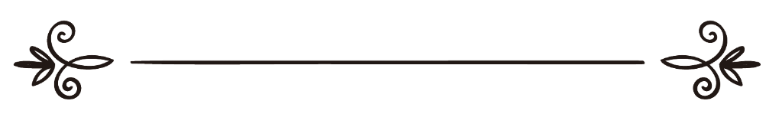 C¯ïC¯ÁèªÀÄvÉÊ£ï E¨ïß ¨ÁgÀhiï ªÀ¯ïC¯Áâ¤Ãhttp://www.3llamteen.comC£ÀÄªÁzÀ: ªÀÄÄºÀªÀÄäzï ºÀAgÀhiÁ ¥ÀÅvÀÆÛgÀÄ¥Àj²Ã®£É: C§Æ§PÀgï £ÀjhÄÃgï ¸À®¦üالتثاؤب والعطاسموقع سلسلة العلامتين ابن باز والألبانيhttp://www.3llamteen.comترجمة: محمد حمزة البتوريمراجعة: أبو بكر نذير السلفيDPÀ½PÉ ªÀÄvÀÄÛ ¹Ã£ÀÄ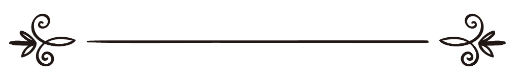 ¸Àé¨sÁªÀUÀ¼À ¥ÉÊQ PÉ®ªÀÅ ¥Àæ±ÀA¸ÁºÀðªÀÇ, C¯ÁèºÀÄ EµÀÖ¥ÀqÀÄªÀAvÀzÀÆÝ ªÀÄvÀÄÛ PÉ®ªÀÅ C¤µÀÖPÀgÀªÀÇ, C¯ÁèºÀÄ C¸ÀºÀå¥ÀqÀÄªÀAvÀzÀÆÝ EªÉAiÉÄAzÀÄ ±ÀjÃCvï £ÀªÀÄUÉ «ªÀj¹PÉÆnÖzÉ. DPÀ½PÉAiÀÄ §UÉÎ ºÉÃ¼ÀÄªÀÅzÁzÀgÉ CzÀÄ C¤µÀÖPÀgÀªÁzÀ MAzÀÄ ¸Àé¨sÁªÀªÁVzÉ. AiÀiÁPÉAzÀgÉ ¥ÀæªÁ¢()gÀªÀgÀÄ ºÉÃ¼ÀÄvÁÛgÉ:قال رَسُول اللَّهِ ﷺ: {إِنَّ اللَّهَ يُحِبُّ الْعُطَاسَ وَيَكْرَهُ التَّثَاؤُبَ...} رواه البخاري.“RArvÀªÁVAiÀÄÆ C¯ÁèºÀÄ ¹Ã£ÀÄªÀÅzÀ£ÀÄß EµÀÖ¥ÀqÀÄvÁÛ£É ªÀÄvÀÄÛ DPÀ½¸ÀÄªÀÅzÀ£ÀÄß C¸ÀºÀå¥ÀqÀÄvÁÛ£É.” [C¯ï§ÄSÁj]C¯ïPÀÄvÀÄð©Ã ºÉÃ¼ÀÄvÁÛgÉ:إِنْ لَمْ يَكْظِمْ تَثَاؤُبَهُ ضَحِكَ الشَّيْطَانُ مِنْهُ، وَدَخَلَ فِي فَمِهِ، وَقِيلَ: إِنَّهُ يَتَقَيَّأُ فِي فَمِهِ.“CªÀ£ÀÄ vÀ£Àß DPÀ½PÉAiÀÄ£ÀÄß CzÀÄ«Ä »rAiÀÄ¢zÀÝgÉ ±ÉÊvÁ£À£ÀÄ CªÀ£À£ÀÄß £ÉÆÃr £ÀUÀÄªÀ£ÀÄ, ªÀÄvÀÄÛ CªÀ£À ¨ÁAiÉÆ¼ÀUÉ ¥ÀæªÉÃ²¸ÀÄªÀ£ÀÄ. »ÃUÉ ºÉÃ¼À¯ÁUÀÄvÀÛzÉ: CªÀ£ÀÄ (±ÉÊvÁ£À£ÀÄ) CªÀ£À ¨ÁAiÉÆ¼ÀUÉ ªÁAw ªÀiÁqÀÄªÀ£ÀÄ.”C§Æ ¸ÀFzï C¯ïRÄ¢æÃ() ªÀgÀ¢ ªÀiÁrzÀ ºÀ¢Ã¹£À°è ¥ÀæªÁ¢() gÀªÀgÀÄ ºÉÃ¼ÀÄvÁÛgÉ:قال رَسُول اللَّهِ ﷺ: {إِذَا تَثَاوَبَ أَحَدُكُمْ فِي الصَّلَاةِ فَلْيَكْظِمْ مَا اسْتَطَاعَ فَإِنَّ الشَّيْطَانَ يَدْخُلُ } رواه مسلم.“¤ªÀÄä¯ÉÆè§âgÀÄ £ÀªÀiÁgÀhiï ªÀiÁqÀÄªÁUÀ DPÀ½¸ÀÄªÀÅzÁzÀgÉ CªÀ£ÀÄ vÀ£ÀUÉ ¸ÁzsÀåªÁzÀµÀÄÖ CzÀ£ÀÄß CzÀÄ«Ä »rAiÀÄ°. AiÀiÁPÉAzÀgÉ ±ÉÊvÀ£Á£ÀÄ (¨ÁAiÉÆ¼ÀUÉ) ¥ÀæªÉÃ²¸ÀÄªÀ£ÀÄ.” [ªÀÄÄ¹èªÀiï]E§Äß¯ï CgÀ©Ã() ºÉÃ¼ÀÄvÁÛgÉ:تَشْتَدُّ كَرَاهَةُ التَّثَاؤُبِ فِي كُلِّ حَالٍ، وَخَصَّ الصَّلَاةَ لِأَنَّهَا أَوْلَى الْأَحْوَالِ“DPÀ½¸ÀÄªÀÅzÀgÀ°ègÀÄªÀ PÀgÁºÀvï J®è ªÉÃ¼ÉUÀ¼À®Æè PÀptªÁVgÀÄvÀÛzÉ. E°è £ÀªÀiÁgÀhiï£À ªÉÃ¼ÉAiÀÄ°è JAzÀÄ ¥ÀævÉåÃPÀªÁV ºÉÃ½gÀÄªÀÅzÀÄ CzÀÄ (£ÀªÀiÁgÀhiï£À ªÉÃ¼ÉAiÀÄÄ) ªÉÃ¼ÉUÀ¼À¯ÉèÃ CvÀÄåvÀÛªÀÄ ªÉÃ¼ÉAiÀiÁVzÉ JA§ÄzÀjAzÁVzÉ.”DPÀ½¸ÀÄªÀÅzÀQÌgÀÄªÀ PÁgÀtUÀ¼ÀÄC§Æ ºÀÄgÉÊgÀB()jAzÀ ªÀgÀ¢: CªÀgÀÄ ºÉÃ¼ÀÄvÁÛgÉ: ¥ÀæªÁ¢()gÀªÀgÀÄ ºÉÃ½zÀgÀÄ:قال رَسُول اللَّهِ ﷺ: {فَأَمَّا التَّثَاؤُبُ فَإِنَّمَا هُوَ مِنَ الشَّيْطَانِ} رواه البخاري.“...DPÀ½PÉAiÀÄ §UÉÎ ºÉÃ¼ÀÄªÀÅzÁzÀgÉ CzÀÄ ±ÉÊvÁ£À£À PÀqÉ¬ÄAzÀ ªÀiÁvÀæªÁVzÉ.” [C¯ï§ÄSÁj]¥ÀæªÁ¢()gÀªÀgÀÄ ºÉÃ½zÀgÀÄ:قال رَسُول اللَّهِ ﷺ: {التَّثَاؤُبُ مِنَ الشَّيْطَانِ} رواه مسلم.“DPÀ½PÉAiÀÄ ±ÉÊvÁ£À£À PÀqÉ¬ÄAzÁVzÉ.” [ªÀÄÄ¹èªÀiï]¥ÀæªÁ¢()gÀªÀgÀÄ DPÀ½¸ÀÄªÀÅzÀ£ÀÄß ±ÉÊvÁ£À¤UÉ ¸ÉÃj¹ ºÉÃ½gÀÄªÀÅzÀjAzÀ, DPÀ½PÉAiÀÄ£ÀÄß ±ÉÊvÁ£À¤UÉ ¸ÉÃj¸ÀÄªÀÅzÀQÌgÀÄªÀ ±ÀjÃCwÛ£À ¥ÀæPÁgÀ ªÀfð¸À¨ÉÃPÁzÀ PÁgÀtUÀ¼ÀÄ CzÀgÀ°èªÉAiÉÄA§ÄzÀÄ ¸ÀàµÀÖªÁUÀÄvÀÛzÉ.¥sÀzÀÄè¯Áèºï C¯ïfÃ¯Á¤Ã() ºÉÃ¼ÀÄvÁÛgÉ:وَلَا يَكُونُ التَّثَاؤُبُ إِلَّا مَعَ ثِقَلِ الْبَدَنِ وَامْتِلَائِهِ وَاسْتِرْخَائِهِ، وَهُوَ لَا يَمْتَلِئُ إِلَّا إِذَا اتَّبَعَ شَهْوَتَهُ وَتَوَسَّعَ فِي الْمَأْكَلِ، وَلَا يَتَّبِعُ الشَّهَوَاتِ إِلَّا مَنْ تَبِعَ الشَّيْطَانَ فِي كُلِّ مَا يَأْمُرُ بِهِ“zÉÃºÀªÀÅ ¨sÁgÀªÁUÀÄªÀÅzÀjAzÀ, vÀÄA©PÉÆ¼ÀÄîªÀÅzÀjAzÀ ªÀÄvÀÄÛ ¸Àr®ÄUÉÆ¼ÀÄîªÀÅzÀ£ÀÄß §AiÀÄ¸ÀÄªÀÅzÀjAzÀ¯ÉÃ ºÉÆgÀvÀÄ DPÀ½PÉAiÀÄÄ GAmÁUÀÄªÀÅ¢®è. vÀ£Àß zÉÃºÉÃZÉÒAiÀÄ£ÀÄß »A¨Á°¸ÀÄªÀÅzÀjAzÀ ªÀÄvÀÄÛ DºÁgÀzÀ°è ªÉÊ±Á®åvÉ vÉÆÃj¸ÀÄªÀÅzÀjAzÀ¯ÉÃ (CwAiÀiÁV w£ÀÄßªÀÅzÀjAzÀ¯ÉÃ) ºÉÆgÀvÀÄ zÉÃºÀªÀÅ vÀÄA©PÉÆ¼ÀÄîªÀÅ¢®è. ±ÉÊvÁ£À£ÀÄ DzÉÃ²¸ÀÄªÀÅzÉ®èªÀ£ÀÆß C£ÀÄ¸Àj¸ÀÄªÀªÀ£À ºÉÆgÀvÀÄ E£ÁßgÀÆ zÉÃºÉÃZÉÒAiÀÄ£ÀÄß »A¨Á°¸ÀÄªÀÅzÀÆ E®è.”DPÀ½¸ÀÄªÀÅzÀÄ PÀgÁºÀvï DVgÀÄªÀÅzÀQÌgÀÄªÀ PÁgÀtUÀ¼ÀÄ£ÁªÀÅ DPÀ½¸ÀÄªÀÅzÀ£ÀÄß PÀgÁºÀvï JAzÀÄ wÃªÀiÁð¤¸ÀÄªÀAvÉ ªÀiÁrzÀ C£ÉÃPÀ ±ÀgÀF PÁgÀtUÀ½ªÉ. CªÀÅUÀ¼ÀÄ »ÃVªÉ:1.	CzÉÆAzÀÄ PÉlÖ UÀÄtªÁVzÉ. C¯ÁèºÀÄ CzÀ£ÀÄß C¸ÀºÀå¥ÀqÀÄvÁÛ£ÉAzÀÄ ¥ÀæªÁ¢()gÀªÀgÀÄ ºÉÃ½zÁÝgÉ.قال رَسُول اللَّهِ ﷺ: {إِنَّ اللَّهَ يُحِبُّ الْعُطَاسَ وَيَكْرَهُ التَّثَاؤُبَ...} رواه البخاري.“C¯ÁèºÀÄ RArvÀªÁVAiÀÄÆ ¹Ã£ÀÄªÀÅzÀ£ÀÄß EµÀÖ¥ÀqÀÄvÁÛ£É ªÀÄvÀÄÛ DPÀ½¸ÀÄªÀÅzÀ£ÀÄß C¸ÀºÀå¥ÀqÀÄvÁÛ£É.” [C¯ï§ÄSÁj]2.	CzÀÄ ±ÉÊvÁ£À£À PÀqÉ¬ÄAzÁVzÉ. AiÀiÁªÀÅzÉ®è ±ÉÊvÁ£À£À PÀqÉ¬ÄAzÁVzÉAiÉÆÃ CªÉ®èªÀÇ PÉlÖzÁÝVªÉ.قال رَسُول اللَّهِ ﷺ: {التَّثَاؤُبُ مِنَ الشَّيْطَانِ} رواه مسلم.“DPÀ½PÉAiÀÄ ±ÉÊvÁ£À£À PÀqÉ¬ÄAzÁVzÉ.” [ªÀÄÄ¹èªÀiï]3.	ªÀÄ£ÀÄµÀå£ÀÄ DPÀ½¸ÀÄªÀÅzÀ£ÀÄß PÁtÄªÁUÀ ±ÉÊvÁ£À£ÀÄ £ÀUÀÄvÁÛ£É.C§Æ ºÀÄgÉÊgÀB()jAzÀ ªÀgÀ¢. CªÀgÀÄ ºÉÃ¼ÀÄvÁÛgÉ: ¥ÀæªÁ¢()gÀªÀgÀÄ ºÉÃ½zÀgÀÄ:قال رَسُول اللَّهِ ﷺ: {فَإِذَا تَثَاءَبَ أَحَدُكُمْ فَلْيَرُدَّهُ مَا اسْتَطَاعَ فَإِنَّ أَحَدَكُمْ إِذَا تَثَاءَبَ ضَحِكَ مِنْهُ الشَّيْطَانُ } رواه البخاري.“¤ªÀÄä¯ÉÆè§âgÀÄ DPÀ½¸ÀÄªÀÅzÁzÀgÉ CªÀ£ÀÄ CzÀ£ÀÄß vÀ£ÀUÉ ¸ÁzsÀåªÁzÀµÀÄÖ vÀqÉUÀlÖ°. AiÀiÁPÉAzÀgÉ ¤ªÀÄä¯ÉÆè§â£ÀÄ DPÀ½¸ÀÄªÁUÀ ±ÉÊvÁ£À£ÀÄ CzÀ£ÀÄß PÀAqÀÄ £ÀUÀÄvÁÛ£É.” [C¯ï§ÄSÁj]E¨ïß §vÁÛ¯ï() ºÉÃ¼ÀÄvÁÛgÉ:إِنَّ الشَّيْطَانَ يُحِبُّ أَنْ يَرَى تَثَاؤُبَ الْإِنْسَانِ، لِأَنَّهَا تَغْيِيرٌ لِصُورَتِهِ. فَيَضْحَكُ مِنْ جَوْفِهِ“ªÀÄ£ÀÄµÀå£ÀÄ DPÀ½¸ÀÄªÀÅzÀ£ÀÄß £ÉÆÃqÀ®Ä ±ÉÊvÁ£À£ÀÄ EµÀÖ¥ÀqÀÄvÁÛ£É. AiÀiÁPÉAzÀgÉ D ¸ÀAzÀ¨sÀðzÀ°è CªÀ£À (ªÀÄ£ÀÄµÀå£À) gÀÆ¥ÀªÀÅ «gÀÆ¥ÀªÁUÀÄvÀÛzÉ. EzÀjAzÁV ±ÉÊvÁ£À£ÀÄ ºÉÆmÉÖAiÉÆ¼ÀV¤AzÀ £ÀUÀÄvÁÛ£É.”4.	CzÀÄ GzÁ¹Ã£ÀvÉAiÀÄ aºÉßAiÀiÁVzÉ. ºÁUÉAiÉÄÃ PÉ®¸ÀzÀ C¥ÀÇtðvÉVgÀÄªÀ aºÉßAiÀiÁVzÉ. EzÀ£ÀÄß PÁtÄªÁUÀ ±ÉÊvÁ£À£ÀÄ £ÀUÀÄvÁÛ£É. AiÀiÁPÉAzÀgÉ M§â ªÀåQÛ DPÀ½¸ÀvÉÆqÀVzÀgÉ CªÀ£ÀÄ E¨ÁzÀvïUÀ¼À£ÀÄß ªÀÄvÀÄÛ ¸ÀvÀÌªÀÄðUÀ¼À£ÀÄß ªÀiÁqÀÄªÀÅzÀgÀ°è GzÁ¹Ã£À£ÁUÀÄvÁÛ£ÉA§ÄzÀÄ ±ÉÊvÁ£À¤UÉ w½¢zÉ. C¯ïPÀÄvÀÄð©Ã() ºÉÃ¼ÀÄvÁÛgÉ:فَإِنَّ ضَحْكَ الشَّيْطَانِ مِنْهُ سُخْرِيَّةٌ بِهِ، لِأَنَّهُ صَدَرَ مِنْهُ التَّثَاؤُبُ الَّذِي يَكُونُ عَنِ الْكَسَلِ. وَذَلِكَ كُلُّهُ يُرْضِيهِ، لِأَنَّهُ يَجِدُ بِهِ طَرِيقًا إِلَى التَّكْسِيلِ عَنِ الْخَيْرَاتِ وَالْعِبَادَاتِ.“±ÉÊvÁ£À£ÀÄ CªÀ£À£ÀÄß (DPÀ½¸ÀÄªÀªÀ£À£ÀÄß) £ÉÆÃr £ÀUÀÄªÀÅzÀÄ JAzÀgÉ RArvÀªÁVAiÀÄÆ CzÀÄ CªÀ£À£ÀÄß C¥ÀºÁ¸Àå ªÀiÁqÀÄªÀÅzÁVzÉ. AiÀiÁPÉAzÀgÉ GzÁ¹Ã£ÀvÉAiÀÄ PÁgÀt¢AzÁV GAmÁUÀÄªÀ DPÀ½PÉAiÀÄÄ CªÀ¤AzÀ ºÉÆgÀºÉÆ«ÄäzÉ. ±ÉÊvÁ£À£ÀÄ EªÉ®èªÀ£ÀÆß EµÀÖ¥ÀqÀÄvÁÛ£É. AiÀiÁPÉAzÀgÉ ¸ÀvÀÌªÀÄðUÀ¼À£ÀÄß ªÀÄvÀÄÛ E¨ÁzÀvïUÀ¼À£ÀÄß ªÀiÁqÀÄªÀÅzÀgÀ°è GzÁ¹Ã£ÀvÉAiÀÄ£ÀÄßAlÄ ªÀiÁqÀ®Ä EzÀjAzÁV ±ÉÊvÁ£À£ÀÄ MAzÀÄ zÁjAiÀÄ£ÀÄß PÀAqÀÄPÉÆ¼ÀÄîvÁÛ£É.”DPÀ½¸ÀÄªÁUÀ K£ÀÄ ªÀiÁqÀ¨ÉÃPÀÄ?C§Æ ºÀÄgÉÊgÀB()jAzÀ ªÀgÀ¢: CªÀgÀÄ ºÉÃ¼ÀÄvÁÛgÉ: ¥ÀæªÁ¢()gÀªÀgÀÄ ºÉÃ½zÀgÀÄ:{وَأَمَّا التَّثَاؤُبُ فَإِنَّمَا هُوَ مِنَ الشَّيْطَانِ، فَإِذَا تَثَاءَبَ أَحَدُكُمْ فَلْيَرُدَّهُ مَا اسْتَطَاعَ} رواه البخاري.“DPÀ½PÉAiÀÄ §UÉÎ ºÉÃ¼ÀÄªÀÅzÁzÀgÉ CzÀÄ ±ÉÊvÁ£À£À PÀqÉ¬ÄAzÀ ªÀiÁvÀæªÁVzÉ. DzÀÝjAzÀ ¤ªÀÄä¯ÉÆè§âgÀÄ DPÀ½¸ÀÄªÀÅzÁzÀgÉ CªÀ£ÀÄ vÀ£ÀUÉ ¸ÁzsÀåªÁUÀµÀÄÖ CzÀ£ÀÄß vÀqÉUÀlÖ°.” [C¯ï§ÄSÁj]C±ÉêöÊSï E¨ïß G¸ÉÊ«ÄÃ£ï() ºÉÃ¼ÀÄvÁÛgÉ:قَالَ الْعُلَمَاءُ: إِذَا أَرَدْتَ أَنْ تَكْظِمَهُ فَعُضَّ عَلَى شَفَتِكَ السُّفْلَى، وَلَيْسَ عَضًّا شَدِيدًا فَتَنْقَطِعَ، وَلَكِنْ لِأَجْلِ أَنْ تَضُمَّهَا حَتَّى لَا تَفْتَتِحَ. فَالْمُهِمُّ أَنْ تَكْظِمَ سَوَاءً بِهَذِهِ الطَّرِيقَةِ أَوْ بِغَيْرِهَا، فَإِنْ عَجَزْتَ عَنِ الْكَظْمِ فَتَضَعُ يَدَكَ عَلَى فَمِكَ.“G®ªÀiÁUÀ¼ÀÄ ºÉÃ¼ÀÄvÁÛgÉ: ¤Ã£ÀÄ CzÀ£ÀÄß (DPÀ½PÉAiÀÄ£ÀÄß) CzÀÄ«Ä »rAiÀÄ®Ä GzÉÝÃ²¸ÀÄªÀÅzÁzÀgÉ, ¤£Àß PÉ¼ÀV£À vÀÄnAiÀÄ£ÀÄß PÀaÑ »rzÀÄPÉÆÃ. ©VAiÀiÁV PÀZÀÄÑªÀÅzÀ®è. AiÀiÁPÉAzÀgÉ CzÀjAzÀ vÀÄnUÉ UÁAiÀÄªÁUÀ§ºÀÄzÀÄ. DzÀgÉ vÀÄnUÀ¼ÀÄ vÉgÉzÀÄPÉÆ¼ÀîzÀAvÉ CzÀ£ÀÄß ªÀÄÄaÑqÀÄªÀµÀÄÖ PÀZÀÑ¨ÉÃPÀÄ. E°è ªÀÄÄRåªÁVgÀÄªÀ «µÀAiÀÄªÉÃ£ÉAzÀgÉ ¤Ã£ÀÄ CzÀ£ÀÄß CzÀÄ«Ä »rAiÀÄ¨ÉÃPÀÄ JA§ÄzÁVzÉ. CzÀÄ F «zsÁ£À¢AzÀ¯ÉÆÃ ¨ÉÃgÉ «zsÁ£À¢AzÀ¯ÉÆÃ DUÀ§ºÀÄzÀÄ. ¤£ÀUÉ CzÀÄ«Ä »rAiÀÄ®Ä ¸ÁzsÀåªÁUÀzÉ ºÉÆÃzÀgÉ ¤£Àß PÉÊAiÀÄ£ÀÄß ¨Á¬ÄAiÀÄ ªÉÄÃ°qÀ¨ÉÃPÀÄ.”C±ÉêöÊSï C§ÄÝgÀægÀhiÁÔPï C¯ïC¨Áâzï() ºÉÃ¼ÀÄvÁÛgÉ:وَلَا يَلِيقُ بِالْمُسْلِمِ أَنْ يَتَثَاءَبَ مَفْتُوحَ الْفَمِ دُونَ وَضْعِ يَدِهِ أَوْ شَيْئٍ مِنْ لِبَاسِهِ عَلَى فَمِهِ. فَإِنَّ هَذَا إِضَافَةٌ إِلَى مَا فِيهِ مِنْ قُبْحٍ فِي الْهَيْئَةِ وَالْمَنْظَرِ فَإِنَّهُ ذَرِيعَةٌ وَسَبِيلٌ لِدُخُولِ الشَّيْطَانِ.“PÉÊAiÀÄ£ÉÆßÃ CxÀªÁ GqÀÄ¥ÀÅ ªÀÄÄAvÁzÀ ªÀ¸ÀÄÛUÀ¼À£ÉÆßÃ ¨Á¬ÄAiÀÄ ªÉÄÃ°qÀzÉ (¨Á¬ÄUÉ CqÀØªÁVqÀzÉ) ¨Á¬ÄAiÀÄ£ÀÄß vÉgÉzÀÄ DPÀ½¸ÀÄªÀÅzÀÄ ªÀÄÄ¹èªÀÄ¤UÉ ºÉÆA¢PÉÆ¼ÀÄîªÀAvÀzÀÝ®è. RArvÀªÁVAiÀÄÆ EzÀÄ EzÀgÀ°ègÀÄªÀ «PÁgÀªÁzÀ gÀÆ¥À ªÀÄvÀÄÛ £ÉÆÃlzÀ ºÉÆgÀvÁVAiÀÄÆ ±ÉÊvÁ£À£À ¥ÀæªÉÃ±ÀQÌgÀÄªÀ MAzÀÄ PÁgÀtªÀÇ zÁjAiÀÄÆ DVzÉ.”E°è ¨Á¬ÄUÉ CqÀØªÁV JqÀUÉÊAiÀÄ¤ßqÀ¨ÉÃPÀÄ JA§ÄzÀPÉÌ G®ªÀiÁUÀ¼À §½ ¸ÀÄ¥Àæ¹zÀÞªÁVgÀÄªÀ F PÉ¼ÀV£À ¤AiÀÄªÀÄªÀ£ÀÄß ¥ÀÅgÁªÉAiÀiÁV ¤ÃqÀ¯ÁUÀÄvÀÛzÉ:مَا كَانَ لِلتَّكْرِيمِ بُدِئَ فِيهِ بِالْيَمِينِ وَخِلَافُهُ بِالْيَسَارِ“UËgÀªÀ ¤ÃqÀ¨ÉÃPÁzÀ «µÀAiÀÄUÀ¼À£ÀÄß §®¨sÁUÀ¢AzÀ DgÀA©ü¸À¯ÁUÀÄvÀÛzÉ ªÀÄvÀÄÛ CzÀPÉÌ «gÀÄzÀÞªÁVgÀÄªÀÅzÀ£ÀÄß JqÀ¨sÁUÀ¢AzÀ DgÀA©ü¸À¯ÁUÀÄvÀÛzÉ.”¹Ã£ÀÄC§Æ ºÀÄgÉÊgÀB()jAzÀ ªÀgÀ¢: ¥ÀæªÁ¢()gÀªÀgÀÄ ºÉÃ½zÀgÀÄ:{إِنَّ اللَّهَ يُحِبُّ الْعُطَاسَ وَيَكْرَهُ التَّثَاؤُبَ، فَإِذَا عَطَسَ فَحَمِدَ اللَّهَ فَحَقٌّ عَلَى كُلِّ مُسْلِمٍ أَنْ يُشَمِّتَهُ } رواه البخاري.“C¯ÁèºÀÄ RArvÀªÁVAiÀÄÆ ¹Ã£ÀÄªÀÅzÀ£ÀÄß EµÀÖ¥ÀqÀÄvÁÛ£É ªÀÄvÀÄÛ DPÀ½¸ÀÄªÀÅzÀ£ÀÄß C¸ÀºÀå¥ÀqÀÄvÁÛ£É. M§â ªÀåQÛ ¹Ã¤zÀ £ÀAvÀgÀ C¯ÁèºÀ£À£ÀÄß ¸ÀÄÛw¹zÀgÉ CªÀ¤UÉ vÀ²äÃvï (AiÀÄºÀðªÀÄÄPÀ¯Áèºï JAzÀÄ) ºÉÃ¼ÀÄªÀÅzÀÄ ¥ÀæwAiÉÆ§â ªÀÄÄ¹èªÀÄ¤VgÀÄªÀ ºÀPÁÌVzÉ” [C¯ï§ÄSÁj]C±ÉêöÊSï E¨ïß G¸ÉÊ«ÄÃ£ï() ºÉÃ¼ÀÄvÁÛgÉ:إِنَّ اللَّهَ يُحِبُّ الْعُطَاسَ، وَالسَّبَبُ فِي ذَلِكَ أَنَّ الْعُطَاسَ يَدُلُّ عَلَى النَّشَاطِ وَالْخِفَّةِ، وَلِهَذَا تَجِدُ الْإِنْسَانَ إِذَا عَطَسَ نَشَطَ. وَاللَّهُ سُبْحَانَهُ وَتَعَالَى يُحِبُّ الْإِنْسَانَ النَّشِيطَ الْجَادَّ. وَفِي الصَّحِيحِ عَنِ النَّبِيِّ  أَنَّهُ قَالَ: «الْمُؤْمِنُ الْقَوِيُّ أَحَبُّ إِلَى اللَّهِ مِنَ الْمُؤْمِنِ الضَّعِيفِ  وَفِي كُلٍّ خَيْرٌ». وَالْعُطَاسُ يَدُلُّ عَلَى الْخِفِّةِ وَالنَّشَاطِ، وَلِهَذَا كَانَ مَحْبُوبًا إِلَى اللَّهِ. وَكَانَ مَشْرُوعًا لِلْإِنْسَانِ إِذَا عَطَسَ أَنْ يَقُولَ: الْحَمْدُ لِلَّهِ. لِأَنَّهَا نِعْمَةٌ أَعْطَاهَا فَلْيَحْمَدِ اللَّهَ عَلَيْهَا.“RArvÀªÁVAiÀÄÆ C¯ÁèºÀÄ ¹Ã£ÀÄªÀÅzÀ£ÀÄß EµÀÖ¥ÀqÀÄvÁÛ£É. EzÀQÌgÀÄªÀ PÁgÀtªÉÃ£ÉAzÀgÉ ¹Ã£ÀÄ ZÀÄgÀÄPÀ£ÀÄß ªÀÄvÀÄÛ ºÀUÀÄgÀªÁUÀÄªÀÅzÀ£ÀÄß ¸ÀÆa¸ÀÄvÀÛzÉ. F PÁgÀt¢AzÀ¯ÉÃ ªÀÄ£ÀÄµÀå£ÀÄ ¹Ã£ÀÄªÁUÀ ZÀÄgÀÄPÁUÀÄvÁÛ£É. ZÀÄgÀÄPÁVgÀÄªÀ ªÀÄvÀÄÛ ¸ÀQæAiÀÄªÁVgÀÄªÀ ªÀåQÛAiÀÄ£ÀÄß C¯ÁèºÀÄ ¸ÀÄ¨ïºÁ£ÀºÀÄ ªÀvÀD¯Á EµÀÖ¥ÀqÀÄvÁÛ£É. ¸À»Ãºï UÀæAxÀzÀ°ègÀÄªÀ ºÀ¢Ã¸ÉÆAzÀgÀ°è ¥ÀæªÁ¢()gÀªÀgÀÄ ºÉÃ¼ÀÄvÁÛgÉ: “C¯ÁèºÀÄ §®±Á°AiÀiÁzÀ «±Áé¹AiÀÄ£ÀÄß §®»Ã£À£ÁzÀ «±Áé¹VAvÀ®Æ ºÉZÀÄÑ EµÀÖ¥ÀqÀÄvÁÛ£É. CªÀgÉ®ègÀ®Æè M½wzÉ.” ¹Ã£ÀÄ ºÀUÀÄgÀªÁUÀÄªÀÅzÀ£ÀÄß ªÀÄvÀÄÛ ZÀÄgÀÄPÀ£ÀÄß ¸ÀÆa¸ÀÄvÀÛzÉ. DzÀÝjAzÀ¯ÉÃ CzÀÄ C¯ÁèºÀ¤UÉ EµÀÖPÀgÀªÁVzÉ. M§â ªÀåQÛ ¹Ã¤zÀgÉ CªÀ£ÀÄ ‘C¯ïºÀªÀÄÄÝ°¯Áèºï’ JAzÀÄ ºÉÃ¼ÀÄªÀÅzÀ£ÀÄß CªÀ¤UÉ ±ÀjÃCvï DV ªÀiÁqÀ¯ÁVzÉ. AiÀiÁPÉAzÀgÉ CzÀÄ C¯ÁèºÀÄ zÀAiÀÄ¥Á°¹zÀ MAzÀÄ C£ÀÄUÀæºÀªÁVgÀÄªÀÅzÀjAzÀ CªÀ£ÀÄ CzÀPÁÌV C¯ÁèºÀ£À£ÀÄß ¸ÀÄÛw¸À¨ÉÃPÁVzÉ.”UÀnÖAiÀiÁV ¸ÀÄÛw¸ÀÄªÀÅzÀÄ ¥ÉÇæÃvÁìºÀ¤ÃAiÀÄC§Æ ºÀÄgÉÊgÀB()jAzÀ ªÀgÀ¢: ¥ÀæªÁ¢()gÀªÀgÀÄ ºÉÃ½zÀgÀÄ:{إِنَّ اللَّهَ يُحِبُّ الْعُطَاسَ وَيَكْرَهُ التَّثَاؤُبَ، فَإِذَا عَطَسَ فَحَمِدَ اللَّهَ فَحَقٌّ عَلَى كُلِّ مُسْلِمٍ أَنْ يُشَمِّتَهُ } رواه البخاري.“C¯ÁèºÀÄ RArvÀªÁVAiÀÄÆ ¹Ã£ÀÄªÀÅzÀ£ÀÄß EµÀÖ¥ÀqÀÄvÁÛ£É ªÀÄvÀÄÛ DPÀ½¸ÀÄªÀÅzÀ£ÀÄß C¸ÀºÀå¥ÀqÀÄvÁÛ£É. M§â ªÀåQÛ ¹Ã¤zÀ £ÀAvÀgÀ C¯ÁèºÀ£À£ÀÄß ¸ÀÄÛw¹zÀgÉ CªÀ¤UÉ vÀ²äÃvï ºÉÃ¼ÀÄªÀÅzÀÄ ¥ÀæwAiÉÆ§â ªÀÄÄ¹èªÀÄ¤VgÀÄªÀ ºÀPÁÌVzÉ” [C¯ï§ÄSÁj]C¯ïPÀÄvÀÄð©Ã() ºÉÃ¼ÀÄvÁÛgÉ:فِي حَدِيثِ الْبُخَارِيِّ: «وَكَانَ حَقًّا عَلَى كُلِّ مَنْ سَمِعَهُ أَنْ يُشَمِّتَهُ» يَدُلُّ عَلَى أَنَّ الْعَاطِسَ يَنْبَغِي لَهُ أَنْ يُسْمِعَ صَوْتَهُ لِحَاضِرِيهِ.“¸À»ÃºÀÄ¯ï §ÄSÁjAiÀÄ°ègÀÄªÀ ºÀ¢Ã¹£À°è »ÃVzÉ: “CzÀ£ÀÄß (C¯ïºÀªÀÄÄÝ°¯Áèºï ºÉÃ¼ÀÄªÀÅzÀ£ÀÄß) D°¹zÀ ¥ÀæwAiÉÆ§âgÀ ªÉÄÃ®Æ CªÀ¤UÉ vÀ²äÃvï ºÉÃ¼ÀÄªÀÅzÀÄ ºÀPÁÌVzÉ.” ¹Ã¤zÀªÀ£ÀÄ vÀ£Àß zsÀé¤AiÀÄÄ C°è G¥À¹ÜvÀjgÀÄªÀªÀjUÉ PÉÃ½¸ÀÄªÀAvÉ (C¯ïºÀªÀÄÄÝ°¯Áèºï) ºÉÃ¼À¨ÉÃPÁVzÉ.”C±ÉêöÊSï E¨ïß G¸ÉÊ«ÄÃ£ï() ºÉÃ¼ÀÄvÁÛgÉ:وَلَا بُدَّ أَنْ يَكُونَ حَمْدُ الْعَاطِسِ مَسْمُوعًا.“¹Ã¤zÀªÀ£À  ¸ÀÄÛwAiÀÄÄ EvÀgÀjUÉ PÉÃ½¸ÀÄªÀAvÉAiÉÄÃ EgÀ¨ÉÃPÁzÀÄzÀÄ C¤ªÁAiÀÄðªÁVzÉ.”¸ÀÄÛw¸ÀÄªÀ gÀÆ¥ÀUÀ¼ÀÄ1.	‘C¯ïºÀªÀÄÄÝ°¯Áèºï’ JAzÀÄ ºÉÃ¼ÀÄªÀÅzÀÄ:¥ÀæªÁ¢()gÀªÀgÀÄ ºÉÃ½zÀgÀÄ:{إِذَا عَطَسَ أَحَدُكُمْ فَلْيَقُلْ: الْحَمْدُ لِلَّهِ} رواه البخاري.“¤ªÀÄä¯ÉÆè§âgÀÄ ¹Ã¤zÀgÉ CªÀ£ÀÄ ‘C¯ïºÀªÀÄÄÝ°¯Áèºï’ JAzÀÄ ºÉÃ¼À°.” [C¯ï§ÄSÁjÃ]2.	‘C¯ïºÀªÀÄÄÝ°¯Áè» C¯Á PÀÄ°è ºÁ¯ï’ JAzÀÄ ºÉÃ¼ÀÄªÀÅzÀÄ:¥ÀæªÁ¢()gÀªÀgÀÄ ºÉÃ½zÀgÀÄ:{إِذَا عَطَسَ أَحَدُكُمْ فَلْيَقُلْ: الْحَمْدُ لِلَّهِ عَلَى كُلِّ حَالٍ... } رواه الترمذي وصححه الألباني.“¤ªÀÄä¯ÉÆè§âgÀÄ ¹Ã¤zÀgÉ CªÀ£ÀÄ ‘C¯ïºÀªÀÄÄÝ°¯Áè» C¯Á PÀÄ°è ºÁ¯ï’ JAzÀÄ ºÉÃ¼À°...” [CwÛ«Äð¢. C¯ïC¯Áâ¤Ã EzÀ£ÀÄß ¸À»Ãºï JA¢zÁÝgÉ]3.	‘C¯ïºÀªÀÄÄÝ°¯Áè» gÀ©â¯ï D®«ÄÃ£ï’ JAzÀÄ ºÉÃ¼ÀÄªÀÅzÀÄ:¥ÀæªÁ¢()gÀªÀgÀÄ ºÉÃ½zÀgÀÄ:{إِذَا عَطَسَ أَحَدُكُمْ فَلْيَقُلْ: الْحَمْدُ لِلَّهِ رَبِّ الْعَالَمِينَ... } رواه الطبراني والحاكم وصححه الألباني.“¤ªÀÄä¯ÉÆè§âgÀÄ ¹Ã¤zÀgÉ CªÀ£ÀÄ ‘C¯ïºÀªÀÄÄÝ°¯Áè» gÀ©â¯ï D®«ÄÃ£ï’ JAzÀÄ ºÉÃ¼À°...” [CvÀÛ§gÁ¤Ã ªÀÄvÀÄÛ C¯ïºÁQªÀiï. C¯ïC¯Áâ¤Ã EzÀ£ÀÄß ¸À»Ãºï JA¢zÁÝgÉ]4.	‘C¯ïºÀªÀÄÄÝ°¯Áè» ºÀªÀÄÝ£ï PÀ¹ÃgÀ£ï vÀ¬Äå§£ï ªÀÄÄ¨ÁgÀPÀ£ï ¦üÃ» ªÀÄÄ¨ÁgÀPÀ£ï C¯ÉÊ» PÀªÀiÁ AiÀÄÄ»§Äâ gÀ§Äâ£Á ªÀAiÀÄzÁð’ JAzÀÄ ºÉÃ¼ÀÄªÀÅzÀÄ:j¥sÁCB E¨ïß gÁ¦üCï()jAzÀ ªÀgÀ¢: صَلَّيْتُ خَلْفَ رَسُولِ اللَّهِ  فَعَطَسْتُ فَقُلْتُ: الْحَمْدُ لِلَّهِ حَمْدًا كَثِيرًا طَيِّبًا مُبَارَكًا فِيهِ مُبَارَكًا عَلَيْهِ كَمَا يُحِبُّ رَبُّنَا وَيَرْضَى.  رواه الترمذي وحسنه الألباني.“MªÉÄä gÀ¸ÀÆ®Ä¯Áè»()gÀªÀgÀ »AzÉ £ÀªÀiÁgÀhiï ªÀiÁqÀÄwÛgÀÄªÁUÀ £Á£ÀÄ ¹Ã¤zÉ. £ÀAvÀgÀ »ÃUÉ ºÉÃ½zÉ: ‘‘C¯ïºÀªÀÄÄÝ°¯Áè» ºÀªÀÄÝ£ï PÀ¹ÃgÀ£ï vÀ¬Äå§£ï ªÀÄÄ¨ÁgÀPÀ£ï ¦üÃ» ªÀÄÄ¨ÁgÀPÀ£ï C¯ÉÊ» PÀªÀiÁ AiÀÄÄ»§Äâ gÀ§Äâ£Á ªÀAiÀÄzÁð’.” [CwÛ«Äð¢. C¯ïC¯Áâ¤Ã EzÀ£ÀÄß ºÀ¸À£ï JA¢zÁÝgÉ]C£ÀßªÀ«Ã() ºÉÃ¼ÀÄvÁÛgÉ:اتَّفَقَ الْعُلَمَاءُ عَلَى أَنَّهُ يَسْتَحِبُّ لِلْعَاطِسِ أَنْ يَقُولَ عَقِبَ عُطَاسِهِ: الْحَمْدُ لِلَّهِ. فَلَوْ قَالَ: الْحَمْدُ لِلَّهِ رَبِّ الْعَالَمِينَ كَانَ أَحْسَنُ، وَلَوْ قَالَ: الْحَمْدُ لِلَّهِ عَلَى كُلِّ حَالٍ كَانَ أَفْضَلُ.“¹Ã¤zÀªÀ£ÀÄ ¹Ã¤zÀ vÀPÀët ‘C¯ïºÀªÀÄÄÝ°¯Áèºï’ JAzÀÄ ºÉÃ¼ÀÄªÀÅzÀÄ ¥ÉÇæÃvÁìºÀ¤ÃAiÀÄªÁVzÉAiÉÄA§ «µÀAiÀÄzÀ°è G®ªÀiÁUÀ¼ÀÄ MªÀÄävÁ©ü¥ÁæAiÀÄ ºÉÆA¢zÁÝgÉ. CªÀ£ÀÄ ‘C¯ïºÀªÀÄÄÝ°¯Áè» gÀ©â¯ï D®«ÄÃ£ï’ JAzÀÄ ºÉÃ¼ÀÄªÀÅzÁzÀgÉ CzÀÄ GvÀÛªÀÄªÁVzÉ. CªÀ£ÀÄ ‘C¯ïºÀªÀÄÄÝ°¯Áè» C¯Á PÀÄ°è ºÁ¯ï’ JAzÀÄ ºÉÃ¼ÀÄªÀÅzÁzÀgÉ CzÀÄ ±ÉæÃµÀ×PÀgÀªÁVzÉ.”E¨ïß djÃgï() ºÉÃ¼ÀÄvÁÛgÉ:هُوَ مُخَيِّرُ بَيْنَ هَذَا كُلِّهِ. “CªÀ£ÀÄ (¹Ã¤zÀªÀ£ÀÄ) EªÀÅUÀ¼À°è AiÀiÁªÀÅzÀ£ÀÄß ¨ÉÃPÁzÀgÀÆ Dj¸À§ºÀÄzÁVzÉ.”C¯ÁèºÀ£À£ÀÄß ¸ÀÄÛw¸ÀÄªÀÅzÀgÀ°ègÀÄªÀ »PÀävïE§Äß¯ï PÀ¬ÄåªÀiï() ºÉÃ¼ÀÄvÁÛgÉ:وَلَمَّا كَانَ الْعَاطِسُ قَدْ حَصَلَتْ لَهُ بِالْعُطَاسِ نِعْمَةٌ وَمَنْفَعَةٌ بِخُرُوجِ الْأَبْخِرَةِ الْمُحْتَقِنَةِ فِي دِمَاغِهِ الَّتِي لَوْ بَقِيَتْ فِيهِ أَحْدَثَتْ لَهُ أَدْوَاءً عَسِرَةً، شَرَعَ لَهُ حَمْدُ اللَّهِ عَلَى هَذِهِ النِّعْمَةِ مَعَ بَقَاءِ أَعْضَائِهِ عَلَى الْتِئَامِهَا وَهَيْئَتِهَا بَعْدَ هَذِهِ الزَّلْزَلَةِ الَّتِي هِيَ لِلْبَدَنِ كَزَلْزَلَةِ الْأَرْضِ لَهَا.“¹Ã£ÀÄªÀªÀ¤UÉ ¹Ã£ÀÄªÀ ªÀÄÆ®PÀ CªÀ£À ªÉÄzÀÄ½£À°è ¤©qÀªÁVgÀÄªÀ D«AiÀÄÄ ºÉÆgÀ ºÉÆÃUÀÄªÀ ªÀÄÆ®PÀ CªÀ¤UÉ C£ÀÄUÀæºÀ ªÀÄvÀÄÛ ¥ÀæAiÉÆÃd£ÀªÀÅ ®¨sÀåªÁUÀÄªÀÅzÀjAzÀ -D D«AiÀÄÄ CªÀ£À ªÉÄzÀÄ½£À¯ÉèÃ G½zÀgÉ CªÀ¤UÉ CzÀÄ PÀqÀÄ gÉÆÃUÀUÀ¼À£ÀÄß GAlÄªÀiÁqÀÄwÛzÀÝªÀÅ- F C£ÀÄUÀæºÀPÁÌV ªÀÄvÀÄÛ ¨sÀÆ«ÄAiÀÄÄ PÀA¦¸ÀÄªÀAvÉ F (¹Ã£ÀÄ«PÉ¬ÄAzÁV) zÉÃºÀªÀÅ PÀA¦¹zÀ §½PÀ CzÀ£ÀÄß CzÀgÀ ªÀÄÆ® gÀÆ¥ÀzÀ°è ªÀÄvÀÄÛ DPÀÈwAiÀÄ°è G½¹zÀÝPÁÌV CªÀ£ÀÄ C¯ÁèºÀ£À£ÀÄß ¸ÀÄÛw¸À¨ÉÃPÉA§ÄzÀ£ÀÄß CªÀ¤UÉ ±ÀjÃCvï DV ªÀiÁqÀ¯ÁVzÉ.” qÁ| C§ÄÝgÀægÀhiÁÔPï C¯ïQÃ¯Á¤Ã() ºÉÃ¼ÀÄvÁÛgÉ:الْعُطَاسُ هُوَ عَكْسُ التَّثَاؤُبِ فَهُوَ زَفِيرٌ قَوِيٌّ يَخْرُجُ مَعَهُ الْهَوَاءُ مِنَ الرِّئَتَيْنِ عَنْ طَرِيقَيِ الْأَنْفِ وَالْفَمِ. فَيَجْرُفُ مَعَهُ مَا فِي طَرِيقِهِ مِنَ الْغُبَارِ وَالْهَبَاءِ وَالْهَوَامِّ وَالْجَرَاثِيمِ، الَّتِي تَسَرَّبَتْ سَابِقًا إِلَى جِهَازِ التَّنَفُّسِ. وَلِذَلِكَ كَانَ مِنَ الطَّبِيعِيِّ أَنْ يَكُونَ الْعُطَاسُ مِنَ الرَّحْمَةِ لِأَنَّ فِيهِ فَائِدَةٌ لِلْجِسْمِ.“¹Ã£ÀÄªÀÅzÀÄ DPÀ½¸ÀÄªÀÅzÀPÉÌ vÀ¢égÀÄzÀÞªÁVzÉ. AiÀiÁPÉAzÀgÉ ¹Ã£ÀÄ«PÉAiÀÄÄ MAzÀÄ ¥Àæ§®ªÁzÀ ¤±Áé¸ÀªÁVzÉ. CzÀgÉÆA¢UÉ ±Áé¸ÀPÉÆÃ±ÀzÀ°ègÀÄªÀ UÁ½AiÀÄÄ ªÀÄÆUÀÄ ªÀÄvÀÄÛ ¨Á¬ÄAiÉÄA§ JgÀqÀÄ zÁjUÀ¼À ªÀÄÆ®PÀ ºÉÆgÀºÉÆÃUÀÄvÀÛzÉ. DUÀ CzÀÄ CzÀgÀ zÁjAiÀÄ°ègÀÄªÀ ªÀÄvÀÄÛ ±Áé¸ÀPÉÆÃ±ÀzÀ ªÀåªÀ¸ÉÜAiÉÆ¼ÀUÉ CqÀVgÀÄªÀ zsÀÆ¼ÀÄ, gÉÃtÄ, Qæ«ÄUÀ¼ÀÄ ªÀÄvÀÄÛ ¸ÀÆPÀë÷ä fÃªÁtÄUÀ¼À£ÀÄß eÉÆvÉUÉ MAiÀÄÄåvÀÛªÉ. DzÀÝjAzÀ ¸Áé¨sÁ«PÀªÁVAiÀÄÆ ¹Ã£ÀÄ«PÉAiÀÄÄ MAzÀÄ C£ÀÄUÀæºÀªÁVzÉ. AiÀiÁPÉAzÀgÉ CzÀgÀ°è zÉÃºÀPÉÌ ¥ÀæAiÉÆÃd£À«zÉ.”ºÉZÀÄÑªÀjAiÀiÁV ¸ÀÄÛw¸ÀÄªÀÅzÀÄ£Á¦üCï() ºÉÃ¼ÀÄvÁÛgÉ:عَطَسَ رَجُلٌ إِلَى جَانِبِ ابْنِ عُمَرَ  فَقَالَ: الْحَمْدُ لِلَّهِ وَالسَّلَامُ عَلَى رَسُولِ اللَّهِ. فَقَالَ ابْنُ عُمَرَ: وَأَنَا أَقُولُ: الْحَمْدُ لِلَّهِ وَالسَّلَامُ عَلَى رَسُولِ اللَّهِ. وَلَيْسَ هَكَذَا عَلَّمَنَا رَسُولُ اللَّهِ . عَلَّمَنَا أَنْ نَقُولَ: الْحَمْدُ لِلَّهِ عَلَى كُلِّ حَالٍ.“E¨ïß GªÀÄgïgÀªÀgÀ §½ M§â ªÀåQÛ ¹Ã¤zÀ §½PÀ ‘C¯ïºÀªÀÄÄÝ°¯Áè» ªÀ¸Àì¯ÁªÀÄÄ C¯Á gÀ¸ÀÆ°¯Áèºï’ JAzÀÄ ºÉÃ½zÀgÀÄ. DUÀ E¨ïß GªÀÄgï ºÉÃ½zÀgÀÄ: £Á£ÀÄ ¸ÀºÀ ‘C¯ïºÀªÀÄÄÝ°¯Áè» ªÀ¸Àì¯ÁªÀÄÄ C¯Á gÀ¸ÀÆ°¯Áèºï’ JAzÀÄ ºÉÃ¼ÀÄwÛzÉÝ. DzÀgÉ gÀ¸ÀÆ®Ä¯Áè»()gÀªÀgÀÄ £ÀªÀÄUÉ »ÃUÉ ºÉÃ¼À®Ä PÀ°¹PÉÆnÖ®è. CªÀgÀÄ PÀ°¹PÉÆnÖgÀÄªÀÅzÀÄ ‘C¯ïºÀªÀÄÄÝ°¯Áè» C¯Á PÀÄ°è ºÁ¯ï’ JAzÀÄ ºÉÃ¼ÀÄªÀÅzÀ£ÁßVzÉ.” [CwÛ«Äð¢. C¯ïC¯Áâ¤Ã EzÀ£ÀÄß ¸À»Ãºï JA¢zÁÝgÉ]C±ÉêöÊSï C¯ïC¯Áâ¤Ã() ºÉÃ¼ÀÄvÁÛgÉ:ثَبَتَ عَنِ ابْنِ عُمَر  إِنْكَارُ الزِّيَادَةِ عَلَى السُّنَّةِ فِي الْعُطَاسِ وَبِأُسْلُوبٍ حَكِيمٍ لَا يَفْسَحُ الْمَجَالُ لِلْمُخَالِفِ أَنْ يَتَوَهَّمَ أَنَّهُ أَنْكَرَ أَصْلَ مَشْرُوعِيَّةِ مَا أَنْكَرَ، كَمَا يَتَوَهَّمُ بَعْضُ النَّاسِ الْيَوْمَ مِنْ مِثْلِ هَذَا الْإِنْكَارِ.“¹Ã¤zÀ £ÀAvÀgÀ K£ÀÄ ºÉÃ¼À¨ÉÃPÉA§ «µÀAiÀÄzÀ°è ¸ÀÄ£ÀßwÛ£À°è §A¢gÀÄªÀÅzÀPÉÌ ºÉZÀÄÑªÀjAiÀiÁV ¸ÉÃj¸ÀÄªÀÅzÀ£ÀÄß E¨ïß GªÀÄgï()gÀªÀgÀÄ «gÉÆÃ¢ü¹zÀgÉA§ÄzÀÄ zÀÈqsÀ¥ÀnÖzÉ. EAvÀºÀ «gÉÆÃzsÀªÀ£ÀÄß PÁtÄªÁUÀ EA¢£À PÉ®ªÀÅ d£ÀgÀÄ ¨sÁ«¸ÀÄªÀAvÉ, vÁ£ÀÄ K£À£ÀÄß «gÉÆÃ¢ü¹zÉ£ÉÆÃ CzÀPÉÌ ±ÀjÃCwÛ£À°è DzsÁgÀ«gÀÄªÀÅzÀ£ÀÄß vÁ£ÀÄ «gÉÆÃ¢ü¹zÉÝÃ£ÉAzÀÄ JzÀÄgÀÄªÁ¢AiÀÄÄ ¨sÁ«¸ÀzÀ jÃwAiÀÄ°è CªÀgÀÄ AiÀÄÄQÛ¥ÀÇtðªÁzÀ ±ÉÊ°AiÀÄ°è CzÀ£ÀÄß «gÉÆÃ¢ü¹zÀgÀÄ.”C±ÉêöÊSï E¨ïß G¸ÉÊ«ÄÃ£ï() ºÉÃ¼ÀÄvÁÛgÉ:وَلَكِنْ فِيمَا بَعْدُ عَلَيْنَا أَنْ نُخْبِرَ أَنَّ الْإِنْسَانَ إِذَا عَطَسَ عَلَيْهِ أَنْ يَقُولَ: الْحَمْدُ لِلَّهِ وَيَكُونُ ذَلِكَ مِنْ بَابِ التَّعْلِيمِ.“DzÀgÉ M§â ªÀåQÛ ¹Ã¤zÀgÉ CªÀ£ÀÄ ‘C¯ïºÀªÀÄÄÝ°¯Áèºï’ JAzÀÄ ºÉÃ¼À¨ÉÃPÉAzÀÄ CªÀ¤UÉ w½¹PÉÆqÀÄªÀÅzÀÄ EzÀgÀ £ÀAvÀgÀ (CAzÀgÉ ©zïCvÀÛ£ÀÄß «gÉÆÃ¢ü¹zÀ £ÀAvÀgÀ) £ÀªÀÄä ªÉÄÃ¯É PÀqÁØAiÀÄªÁVzÉ. EzÀÄ PÀ°¹PÉÆqÀÄªÀ «µÀAiÀÄzÀ°è ¸ÉÃjzÁÝVgÀ¨ÉÃPÀÄ.” ¹Ã£ÀÄªÀªÀ£ÀÄ vÀ£Àß zsÀé¤AiÀÄ£ÀÄß vÀVÎ¸ÀÄªÀÅzÀÄC§Æ ºÀÄgÉÊgÀB()jAzÀ ªÀgÀ¢: CªÀgÀÄ ºÉÃ¼ÀÄvÁÛgÉ: إِنَّ النَّبِيَّ  كَانَ إِذَا عَطَسَ وَضَعَ يَدَهُ أَوْ ثَوْبَهُ عَلَى فِيهِ وَخَفَضَ أَوْ غَضَّ بِهَا صَوْتَهُ. رواه الترمذي وحسنه الألباني.“¥ÀæªÁ¢()gÀªÀgÀÄ ¹Ã£ÀÄªÁUÀ vÀªÀÄä PÉÊAiÀÄ£ÀÄß CxÀªÁ §mÉÖAiÀÄ£ÀÄß ¨Á¬ÄAiÀÄ ªÉÄÃ°qÀÄwÛzÀÝgÀÄ ªÀÄvÀÄÛ zsÀé¤AiÀÄ£ÀÄß vÀVÎ¹ ¹Ã£ÀÄwÛzÀÝgÀÄ.” [CwÛ«Äð¢; C¯ïC¯Áâ¤Ã EzÀ£ÀÄß ºÀ¸À£ï JA¢zÁÝgÉ.]C¯ïºÁ¦ügÀhiï E¨ïß ºÀdgï() ºÉÃ¼ÀÄvÁÛgÉ:مِنْ آدَابِ الْعَاطِسِ أَنْ يَخْفَضَ بِالْعَطْسِ صَوْتَهُ.“¹Ã£ÀÄªÁUÀ zsÀé¤AiÀÄ£ÀÄß vÀVÎ¸ÀÄªÀÅzÀÄ ¹Ã£ÀÄªÀ ²µÁÖZÁgÀUÀ¼À¯ÉÆèAzÁVzÉ.”¹Ã£ÀÄªÁUÀ ¨Á¬ÄAiÀÄ£ÀÄß ªÀÄÄZÀÄÑªÀÅzÀÄC±ÉêöÊSï E¨ïß G¸ÉÊ«ÄÃ£ï() ºÉÃ¼ÀÄvÁÛgÉ:أَنَّهُ يَنْبَغِي لِلْإِنْسَانِ إِذَا عَطَسَ أَنْ يَضَعَ ثَوْبَهُ عَلَى وَجْهِهِ. قَالَ أَهْلُ الْعِلْمِ فِي ذَلِكَ حِكْمَتَانِ: الْحِكْمَةُ الْأُولَى: أَنَّهُ قَدْ يَخْرُجُ مِنْ هَذَا الْعُطَاسِ أَمْرَاضٌ تَنْتَشِرُ عَلَى مَنْ حَوْلَهُ. وَالْحِكْمَةُ الثَّانِيَةُ: أَنَّهُ قَدْ يَخْرُجُ مِنْ أَنْفِهِ شَيْئٌ مُسْتَقْذِرٌ تَتَقَزَّزُ الْنُّفُوسُ مِنْهُ. فَإِذَا غَطَّى وَجْهَهُ صَارَ ذَلِكَ خَيْرًا.“M§â ªÀåQÛ ¹Ã£ÀÄªÁUÀ vÀ£Àß ªÀÄÄRªÀ£ÀÄß §mÉÖ¬ÄAzÀ ªÀÄÄZÀÄÑªÀÅzÀÄ CvÀåUÀvÀåªÁVzÉ. »ÃUÉ ªÀiÁqÀÄªÀÅzÀgÀ°è JgÀqÀÄ »PÀävïUÀ½ªÉAiÉÄAzÀÄ G®ªÀiÁUÀ¼ÀÄ ºÉÃ¼ÀÄvÁÛgÉ.ªÉÆzÀ®£É »PÀävï: ¹Ã£ÀÄªÀªÀ¤AzÀ C£ÉÃPÀ gÉÆÃUÀUÀ¼ÀÄ ºÉÆgÀ§AzÀÄ CªÀÅ CªÀ£À ºÀwÛgÀzÀ°ègÀÄªÀªÀjUÉ ºÀgÀqÀÄªÀ ¸ÁzsÀåvÉ¬ÄzÉ.JgÀqÀ£É »PÀävï: ¹Ã£ÀÄªÁvÀ£À ªÀÄÆV¤AzÀ d£ÀgÀÄ ªÀÄÄdÄUÀgÀ¥ÀqÀÄªÀAvÀºÀ ªÀ¸ÀÄÛUÀ¼ÀÄ ºÉÆgÀ §gÀÄªÀ ¸ÁzsÀåvÉ¬ÄzÉ. DzÀÝjAzÀ CªÀ£ÀÄ vÀ£Àß ªÀÄÄRªÀ£ÀÄß ªÀÄÄaÑPÉÆAqÀgÉ CzÉÆAzÀÄ M½vÁVzÉ.”£ÀªÀiÁgÀhiï£À ¸ÀAzÀ¨sÀðzÀ°è ¸ÀÄÛw¸ÀÄªÀÅzÀÄG®ªÀiÁUÀ¼ÀÄ ºÉÃ¼ÀÄªÀ ¥ÀæPÁgÀ £ÀªÀiÁgÀhiï ªÀiÁqÀÄwÛgÀÄªÀ ¸ÀAzÀ¨sÀðzÀ°è AiÀiÁgÁzÀgÀÆ ¹Ã¤zÀgÉ CªÀ£ÀÄ UÀnÖ¸ÀégÀzÀ°è C¯ÁèºÀ£À£ÀÄß ¸ÀÄÛw¸À¨ÉÃPÀÄ (CAzÀgÉ C¯ïºÀªÀÄÄÝ°¯Áèºï JAzÀÄ ºÉÃ¼À¨ÉÃPÀÄ). EzÀÄ CºÀäzï, C£ÀßªÀ«Ã, E¨ïß vÉÊ«ÄAiÀÄåB ºÁUÀÆ §ºÀÄ¸ÀASÁåvÀ ¸ÀºÁ¨ÁUÀ¼À ªÀÄvÀÄÛ vÁ©H£ïUÀ¼À C©ü¥ÁæAiÀÄªÁVzÉ. DzsÀÄ¤PÀ G®ªÀiÁUÀ¼À ¥ÉÊQ C±ÉêöÊSï E¨ïß G¸ÉÊ«ÄÃ£ï, C®èdävÀÄ zÁÝEªÀÄBzÀ G®ªÀiÁUÀ¼ÀÄ ªÉÆzÀ¯ÁzÀªÀgÀÄ EzÉÃ C©ü¥ÁæAiÀÄªÀ£ÀÄß ºÉÆA¢zÁÝgÉ.¸ÀÄ£À£ï C©Ã zÁªÀÇzï£À°ègÀÄªÀ j¥sÁCB E¨ïß gÁ¦üCï()gÀªÀgÀ ºÀ¢Ã¹£À°è EzÀÄ ªÀgÀ¢AiÀiÁVzÉ. D ºÀ¢Ã¹£À°è j¥sÁCB() ºÉÃ¼ÀÄvÁÛgÉ:صَلَّيْتُ خَلْفَ رَسُولِ اللَّهِ  فَعَطَسَ رِفَاعَةُ فَقُلْتُ: الْحَمْدُ لِلَّهِ حَمْدًا كَثِيرًا طَيِّبًا مُبَارَكًا فِيهِ كَمَا يُحِبُّ رَبُّنَا وَيَرْضَى. فَلَمَّا صَلَّى رَسُولُ اللَّهِ  انْصَرَفَ فَقَالَ: {لَقَدْ رَأَيْتُ بِضْعَةً وَثَلَاثِينَ مَلَكًا يَبْتَدِرُونَ أَيُّهُمْ يَكْتُبُهَا أَوَّلُ}. رواه أبو داود.“£Á£ÀÄ ¥ÀæªÁ¢()gÀªÀgÀ »AzÉ £ÀªÀiÁgÀhiï ªÀiÁqÀÄwÛzÁÝUÀ j¥sÁCB()gÀªÀgÀÄ ¹Ã¤zÀgÀÄ. DUÀ £Á£ÀÄ ºÉÃ½zÉ: C¯ïºÀªÀÄÄÝ °¯Áè» ºÀªÀÄÝ£ï PÀ¹ÃgÀ£ï vÀ¬Äå§£ï ªÀÄÄ¨ÁgÀPÀ£ï ¦üÃ» PÀªÀiÁ AiÀÄÄ»§Äâ gÀ§Äâ£Á ªÀAiÀÄzÁð. £ÀªÀiÁgÀhiï ªÀÄÄVzÀ §½PÀ ¥ÀæªÁ¢()gÀªÀgÀÄ wgÀÄVPÉÆAqÀÄ ºÉÃ½zÀgÀÄ: EzÀ£ÀÄß ªÉÆlÖªÉÆzÀ®Ä °TvÀUÉÆ½¸ÀÄªÀÅzÀPÁÌV ªÀÄÆªÀvÀÛQÌAvÀ®Æ ºÉZÀÄÑ ªÀÄ®PïUÀ¼ÀÄ DvÀÄgÀ¥ÀqÀÄªÀÅzÀ£ÀÄß £Á£ÀÄ £ÉÆÃrzÉ.” [C§Æ zÁªÀÇzï]£ÀªÀiÁgÀhiï ªÀiÁqÀÄªÀªÀ£ÀÄ ¹Ã¤zÀgÉ CªÀ£ÀÄ C¯ÁèºÀ£À£ÀÄß ¸ÀÄÛw¸À¨ÉÃPÉÃ? JAzÀÄ C±ÉêöÊSï E¨ïß G¸ÉÊ«ÄÃ£ï()gÉÆA¢UÉ PÉÃ¼À¯ÁzÁUÀ CªÀgÀÄ ºÉÃ½zÀgÀÄ:نَعَمْ، إِذَا عَطَسَ الْمُصَلِّي فَإِنَّهُ يَقُولُ: الْحَمْدُ لِلَّهِ. كَمَا صَحَّ ذَلِكَ فِي قِصَّةِ مُعَاوِيَةَ بْنِ الْحَكَمِ  أَنَّهُ دَخَلَ مَعَ النَّبِيِّ  فِي صَلَاةٍ فَعَطَسَ رَجُلٌ مِنَ الْقَوْمِ فَقَالَ: الْحَمْدُ لِلَّهِ. فَقَالَ مُعَاوِيَةُ: يَرْحَمُكَ اللَّهُ.... الْحَدِيثُ. رَوَاهُ مُسْلِمٌ. وَلَمْ يُنْكِرِ النَّبِيُّ  عَلَى الْعَاطِسِ الَّذِي حَمِدَ اللَّهَ، فَدَلَّ ذَلِكَ عَلَى أَنَّ الْإِنْسَانَ إِذَا عَطَسَ فِي الصَّلَاةِ حَمِدَ اللَّهَ.“ºËzÀÄ, £ÀªÀiÁgÀhiï ªÀiÁqÀÄªÀªÀ£ÀÄ ¹Ã¤zÀgÉ CªÀ£ÀÄ ‘C¯ïºÀªÀÄÄÝ°¯Áèºï’ JAzÀÄ ºÉÃ¼À¨ÉÃPÀÄ. AiÀiÁPÉAzÀgÉ EzÀÄ ªÀÄÄD«AiÀiÁ E§Äß¯ï ºÀPÀªÀiï()gÀªÀgÀ ºÀ¢Ã¹£À°è zÀÈqsÀ¥ÀnÖzÉ. D ºÀ¢Ã¹£À°ègÀÄªÀAvÉ ªÀÄÄD«AiÀÄ()gÀªÀgÀÄ ¥ÀæªÁ¢()gÀªÀgÀ »AzÉ £ÀªÀiÁgÀhiï ªÀiÁqÀÄwÛzÁÝUÀ dªÀiÁCvï£À°è ¥Á¯ÉÆÎAqÀ M§â ªÀåQÛ ¹Ã¤zÀgÀÄ ªÀÄvÀÄÛ C¯ïºÀªÀÄÄÝ°¯Áèºï JAzÀgÀÄ. EzÀ£ÀÄß PÉÃ½zÁUÀ ªÀÄÄD«AiÀÄB()gÀªÀgÀÄ ‘AiÀÄºÀðªÀÄÄPÀ¯Áèºï’ JAzÀgÀÄ.... F ºÀ¢Ã¸À£ÀÄß ªÀÄÄ¹èªÀiï ªÀgÀ¢ ªÀiÁrzÁÝgÉ. ¹Ã¤zÀªÀ£ÀÄ ‘C¯ïºÀªÀÄÄÝ°¯Áèºï’ JAzÀÄ ºÉÃ½zÀÝ£ÀÄß ¥ÀæªÁ¢()gÀªÀgÀÄ «gÉÆÃ¢ü¸À°®è. DzÀÝjAzÀ £ÀªÀiÁgÀhiï ªÀiÁqÀÄªÀ ¸ÀAzÀ¨sÀðzÀ°è AiÀiÁgÁzÀgÀÆ ¹Ã¤zÀgÉ CªÀ£ÀÄ ‘C¯ïºÀªÀÄÄÝ°¯Áèºï’ JAzÀÄ ºÉÃ¼À¨ÉÃPÉA§ÄzÀPÉÌ EzÀgÀ°è ¸ÀÆZÀ£É¬ÄzÉ.”¹Ã¤zÀªÀ¤UÉ vÀ²äÃvï ªÀiÁqÀÄªÀÅzÀgÀ «¢ü¹Ã¤zÀªÀ£ÀÄ C¯ÁèºÀ£À£ÀÄß ¸ÀÄÛw¹zÀgÉ, CzÀ£ÀÄß D°¹zÀ J®ègÀ ªÉÄÃ®Æ CªÀ¤UÉÆÃ¸ÀÌgÀ vÀ²äÃvï ªÀiÁqÀÄªÀÅzÀÄ (AiÀÄºÀðªÀÄÄPÀ¯Áèºï JAzÀÄ ºÉÃ¼ÀÄªÀÅzÀÄ) ¥sÀzïð L£ï (ªÉÊAiÀÄÄQÛPÀ PÀqÁØAiÀÄ) DVzÉAiÉÄAzÀÄ G®ªÀiÁUÀ¼ÀÄ C©ü¥ÁæAiÀÄ ¥ÀnÖzÁÝgÉ. E¨ïß zÀQÃPï C¯ïFzï() ºÉÃ¼ÀÄvÁÛgÉ:ظَاهِرُ الْأَمْرِ الْوُجُوبُ وَيُؤَيِّدُهُ حَدِيثٌ: «فَحَقٌّ عَلَى كُلِّ مُسْلِمٍ أَنْ يُشَمِّتَهُ».“ºÀ¢Ã¹£À°ègÀÄªÀ DeÉÕAiÀÄ ¨ÁºÁåxÀðzÀ ¥ÀæPÁgÀ vÀ²äÃvï ªÀiÁqÀÄªÀÅzÀÄ PÀqÁØAiÀÄªÁVzÉ. ‘CªÀ¤UÉ vÀ²äÃvï ªÀiÁqÀÄªÀÅzÀÄ J®è ªÀÄÄ¹èªÀÄgÀ ªÉÄÃ®Æ ºÀPÁÌVzÉ’ JA§ ºÀ¢Ã¸ï PÀÆqÀ EzÀ£ÀÄß §®¥Àr¸ÀÄvÀÛzÉ.”C¯ïC¯Áâ¤Ã() ºÉÃ¼ÀÄvÁÛgÉ:هَذَا نَصٌّ صَرِيحٌ فِي وُجُوبِ التَّشْمِيتِ عَلَى كُلِّ مَنْ سَمِعَ تَحْمِيدَهُ، فَهُوَ فَرْضُ عَيْنٍ عَلَى الْكُلِّ.“¹Ã¤zÀªÀ£ÀÄ C¯ïºÀªÀÄÄÝ°¯Áèºï ºÉÃ¼ÀÄªÀÅzÀ£ÀÄß PÉÃ½zÀ J®ègÀ ªÉÄÃ®Æ CªÀ¤UÉ vÀ²äÃvï ªÀiÁqÀÄªÀÅzÀÄ (AiÀÄºÀðªÀÄÄPÀ¯Áèºï JAzÀÄ ºÉÃ¼ÀÄªÀÅzÀÄ) PÀqÁØAiÀÄªÁVzÉ JA§ÄzÀPÉÌ F ºÀ¢Ã¹£À°è (CAzÀgÉ CªÀ¤UÉ vÀ²äÃvï ªÀiÁqÀÄªÀÅzÀÄ J®è ªÀÄÄ¹èªÀÄgÀ ªÉÄÃ®Æ ºÀPÁÌVzÉAiÉÄA§ ºÀ¢Ã¸ï£À°è) ¸ÀéµÀÖªÁzÀ ¥ÀÅgÁªÉ¬ÄzÉ. DzÀÝjAzÀ EzÀÄ J®ègÀ ªÉÄÃ®Æ ¥sÀzïð L£ï DVzÉ.”C±ÉêöÊSï E¨ïß G¸ÉÊ«ÄÃ£ï() ºÉÃ¼ÀÄvÁÛgÉ:«كَانَ حَقًّا عَلَى كُلِّ مَنْ سَمِعَهُ» ظَاهِرُهُ أَنَّهُ يَجِبُ عَلَى كُلِّ السَّامِعِينَ بِأَعْيَانِهِمْ وَيُؤَيِّدُهُ قَوْلُهُ فِي الْحَدِيثِ الْآخَرِ: «إِذَا عَطَسَ أَحَدُكُمْ فَحَمِدَ اللَّهَ فَشَمِّتُوهُ».“CzÀ£ÀÄß (¸ÀÄÛwAiÀÄ£ÀÄß) D°¹zÀ J®ègÀ ªÉÄÃ®Æ vÀ²äÃvï ªÀiÁqÀÄªÀÅzÀÄ ºÀPÁÌVzÉ JA§ ºÀ¢Ã¹£À ¨ÁºÁåxÀð ¥ÀæPÁgÀ CzÀ£ÀÄß D°¹zÀªÀgÉ®ègÀ ªÉÄÃ®Æ vÀ²äÃvï ªÀiÁqÀÄªÀÅzÀÄ ¥sÀzïð L£ï DVzÉ. ¤ªÀÄä¯ÉÆè§âgÀÄ ¹Ã¤zÀ £ÀAvÀgÀ C¯ïºÀªÀÄÄÝ°¯Áèºï JAzÀÄ ºÉÃ½zÀgÉ CªÀ¤UÉ vÀ²äÃvï ªÀiÁrj JA§ ºÀ¢Ã¸ï PÀÆqÀ EzÀ£ÀÄß §®¥Àr¸ÀÄvÀÛzÉ.”vÀ²äÃvï ªÀiÁqÀÄªÀ «zsÁ£À¹Ã¤zÀªÀ£ÀÄ ¹Ã¤zÀ §½PÀ C¯ïºÀªÀÄÄÝ°¯Áèºï JAzÀÄ ºÉÃ½zÀgÉ CzÀ£ÀÄß PÉÃ½zÀªÀ£ÀÄ vÀ²äÃvï ªÀiÁqÀÄªÀÅzÀÄ (AiÀÄºÀðªÀÄÄPÀ¯Áèºï JAzÀÄ ºÉÃ¼ÀÄªÀÅzÀÄ) PÀqÁØAiÀÄªÁVzÉ. ¸ÀÄ£ÀßwÛ£À°è §A¢gÀÄªÀ ¥ÀæPÁgÀ vÀ²äÃvï ªÀiÁqÀÄªÀÅzÀÄ ‘AiÀÄºÀðªÀÄÄPÀ¯Áèºï’ JAzÀÄ ºÉÃ¼ÀÄªÀ ªÀÄÆ®PÀ ªÀiÁvÀæªÁVzÉ. EzÀ®èzÉ ¨ÉÃgÉ AiÀiÁªÀÅzÉÃ «zsÁ£ÀzÀ®Æè vÀ²äÃvï ªÀiÁqÀÄªÀ gÀÆ¥ÀªÀÅ ¸ÀÄ£ÀßwÛ£À°è ªÀgÀ¢AiÀiÁV®è. DzÀÝjAzÀ £ÁªÀÅ ‘AiÀÄºÀðªÀÄÄPÀ¯Áèºï’ JAzÀÄ ºÉÃ¼ÀÄªÀ ªÀÄÆ®PÀ ªÀiÁvÀæ vÀ²äÃvï ªÀiÁqÀ¨ÉÃPÁVzÉ. AiÀiÁPÉAzÀgÉ vÀ²äÃvï ªÀiÁqÀÄªÀÅzÀÄ MAzÀÄ E¨ÁzÀvï DVzÉ. E¨ÁzÀvïUÀ¼É®èªÀÇ vËQÃ¦üAiÀÄåB DVzÉ. ¥ÀÅgÁªÉ¬Ä®èzÀ AiÀiÁªÀÅzÉÃ E¨ÁzÀvï£À ªÀÄÆ®PÀªÀÇ C¯ÁèºÀ£À£ÀÄß DgÁ¢ü¸ÀÄªÀAw®è.C§Æ ºÀÄgÉÊgÀB()jAzÀ ªÀgÀ¢: ¥ÀæªÁ¢()gÀªÀgÀÄ ºÉÃ½zÀgÀÄ:{إِذَا عَطَسَ أَحَدُكُمْ فَلْيَقُلْ: الْحَمْدُ لِلَّهِ. وَلْيَقُلْ لَهُ أَخُوهُ أَوْ صَاحِبُهُ: يَرْحَمُكَ اللَّهُ}. رواه البخاري“¤ªÀÄä¯ÉÆè§âgÀÄ ¹Ã¤zÀgÉ CªÀ£ÀÄ ‘C¯ïºÀªÀÄÄÝ°¯Áèºï’ JAzÀÄ ºÉÃ¼À°. DUÀ CªÀ£À ¸ÀºÉÆÃzÀgÀ£ÀÄ CxÀªÁ ¸ÀAUÀrUÀ£ÀÄ: ‘AiÀÄºÀðªÀÄÄPÀ¯Áèºï’ JAzÀÄ ºÉÃ¼À°.” [C¯ï§ÄSÁj]JµÀÄÖ ¨Áj vÀ²äÃvï ªÀiÁqÀ¨ÉÃPÀÄ?¹Ã¤zÀªÀ£ÀÄ ‘C¯ïºÀªÀÄÄÝ°¯Áèºï’ JAzÀÄ ºÉÃ½zÀgÉ CªÀ¤UÉ vÀ²äÃvï ªÀiÁqÀÄªÀÅzÀÄ, CAzÀgÉ ‘AiÀÄºÀðªÀÄÄPÀ¯Áèºï’ JAzÀÄ ºÉÃ¼ÀÄªÀÅzÀÄ ¥ÀæªÁ¢()gÀªÀgÀ ¸ÀÄ£ÀßwÛ£À°è zÀÈqsÀ¥ÀnÖzÉ. DzÀgÉ CzÀÄ ºÉÃ¼ÀÄvÀÛ¯ÉÃ EgÀ¨ÉÃPÁzÀÄzÀ®è. §zÀ¯ÁV CzÀPÉÌ ¤²ÑvÀ ¸ÀASÉå¬ÄzÉ. ¹Ã£ÀÄªÀªÀ£ÀÄ D ¸ÀASÉåAiÀÄ£ÀÄß «ÄÃjzÀgÉ ªÀÄvÉÛ CªÀ¤UÉÆÃ¸ÀÌgÀ vÀ²äÃvï ªÀiÁqÀ¨ÉÃPÁV®è. GzÁºÀgÀuÉUÉ, M§â ªÀåQÛ MAzÀÄ ¨Áj ¹Ã¤ C¯ÁèºÀ£À£ÀÄß ¸ÀÄÛw¹zÀgÉ CªÀ¤UÉ vÀ²äÃvï ªÀiÁqÀ¨ÉÃPÀÄ. CzÉÃ ªÀåQÛ JgÀqÀ£É ¨Áj ¹Ã¤ ¸ÀÄÛw¹zÀgÉ ¥ÀÅ£ÀB CªÀ¤UÉ vÀ²äÃvï ªÀiÁqÀ§ºÀÄzÀÄ. D ªÀåQÛ ªÀÄÆgÀ£É ¨Áj ¹Ã¤ ¸ÀÄÛw¹zÀgÉ ¥ÀÅ£ÀB CªÀ¤UÉ vÀ²äÃvï ªÀiÁqÀ§ºÀÄzÀÄ. DzÀgÉ D ªÀåQÛ £Á®Ì£É ¨Áj ¹Ã¤ ¸ÀÄÛw¹zÀgÉ CªÀ¤UÉ vÀ²äÃvï ªÀiÁqÀ¨ÉÃPÁV®è.C§Æ ºÀÄgÉÊgÀB()jAzÀ ªÀgÀ¢: ¥ÀæªÁ¢()gÀªÀgÀÄ ºÉÃ½zÀgÀÄ:{إِذَا عَطَسَ أَحَدُكُمْ فَلْيُشَمِّتْهُ جَلِيسُهُ، فَإِنْ زَادَ عَلَى ثَلَاثٍ فَهُوَ مَزْكُومٌ، لَا تَشْمِيتَ بَعْدَ ثَلَاثٍ}. رواه أبو داود وصححه الألباني“¤ªÀÄä¯ÉÆè§â£ÀÄ ¹Ã¤zÀgÉ CªÀ£À ¸À«ÄÃ¥À«gÀÄªÀªÀ£ÀÄ CªÀ¤UÉÆÃ¸ÀÌgÀ vÀ²äÃvï ªÀiÁqÀ° (CAzÀgÉ AiÀÄºÀðªÀÄÄPÀ¯Áèºï JAzÀÄ ºÉÃ¼À°). DzÀgÉ CªÀ£ÀÄ ªÀÄÆgÀQÌAvÀ ºÉZÀÄÑ ¨Áj ¹Ã¤zÀgÉ CªÀ£ÀÄ £ÉUÀrAiÀÄÄ¼ÀîªÀ£ÁVzÁÝ£É. ªÀÄÆgÀQÌAvÀ ºÉZÀÄÑ ¨Áj ¹Ã¤zÀgÉ vÀ²äÃvï ªÀiÁqÀ¨ÉÃPÁV®è.” [C§Æ zÁªÀÇzï; C¯ïC¯Áâ¤Ã EzÀ£ÀÄß ¸À»Ãºï JA¢zÁÝgÉ.]C§Æ ºÀÄgÉÊgÀB() ºÉÃ¼ÀÄvÁÛgÉ:شَمِّتْهُ وَاحِدَةً وَثِنْتَيْنِ وَثَلَاثًا، فَمَا كَانَ بَعْدَ هَذَا فَهُوَ زُكَامٌ. رواه البخاري في الأدب المفرد وصححه الألباني“CAzÀgÉ MAzÀÄ ¨Áj, JgÀqÀÄ ¨Áj ªÀÄvÀÄÛ ªÀÄÆgÀÄ ¨Áj vÀ²äÃvï ªÀiÁqÀÄ. DvÀ E£ÀÆß ºÉZÀÄÑ ¹Ã£ÀÄªÀÅzÁzÀgÉ CzÀÄ £ÉUÀrAiÀiÁVzÉ.” [C¯ïCzÀ§Ä¯ï ªÀÄÄ¥sÀæzï; C¯ïC¯Áâ¤Ã EzÀ£ÀÄß ¸À»Ãºï JA¢zÁÝgÉ.]¸À®ªÀÄB E§Äß¯ï CPÀéCï() ºÉÃ¼ÀÄvÁÛgÉ:عَطَسَ رَجُلٌ عِنْدَ رَسُولِ اللَّهِ  وَأَنَا شَاهِدٌ فَقَالَ رَسُولُ اللَّهِ : «يَرْحَمُكَ اللَّهُ». ثُمَّ عَطَسَ الثَّانِيَةَ فَقَالَ رَسُولُ اللَّهِ : «يَرْحَمُكَ اللَّهُ». إِلَّا أَنَّهُ قَالَ فِي الثَّالِثَةِ: «أَنْتَ مَزْكُومٌ». رواه الترمذي وصححه الألباني.“¥ÀæªÁ¢()gÀªÀgÀ §½ M§â ªÀåQÛ ¹Ã¤zÁUÀ £Á£ÀÄ C°è G¥À¹ÜvÀ£ÁVzÉÝ. DUÀ ¥ÀæªÁ¢()gÀªÀgÀÄ ‘AiÀÄºÀðªÀÄÄPÀ¯Áèºï’ JAzÀÄ ºÉÃ½zÀgÀÄ. D ªÀåQÛ JgÀqÀ£É ¨Áj ¹Ã¤zÁUÀ®Æ ¥ÀæªÁ¢()gÀªÀgÀÄ ‘AiÀÄºÀðªÀÄÄPÀ¯Áèºï’ JAzÀgÀÄ. DzÀgÉ D ªÀåQÛ ªÀÄÆgÀ£É ¨Áj ¹Ã¤zÁUÀ ¥ÀæªÁ¢()gÀªÀgÀÄ ºÉÃ½zÀgÀÄ: “¤£ÀUÉ £ÉUÀrAiÀiÁVzÉ.” [CwÛ«Äð¢; C¯ïC¯Áâ¤Ã EzÀ£ÀÄß ¸À»Ãºï JA¢zÁÝgÉ.]¹Ã¤zÀªÀ¤UÉ vÀ²äÃvï ªÀiÁqÀ¯ÁzÀgÉ CªÀ£ÀÄ K£ÀÄ ºÉÃ¼À¨ÉÃPÀÄ?F «µÀAiÀÄzÀ°è JgÀqÀÄ jÃwAiÀÄ ¥ÁæxÀð£ÉUÀ¼ÀÄ ¸ÀÄ£ÀßwÛ£À°è ªÀgÀ¢AiÀiÁVzÉ:1.	“AiÀÄVágÀÄ¯ÁèºÀÄ ®£Á ªÀ®PÀÄªÀiï” (C¯ÁèºÀÄ £ÀªÀÄUÀÆ ¤ªÀÄUÀÆ PÀë«Ä¸À°) JAzÀÄ ºÉÃ¼ÀÄªÀÅzÀÄ:C§Æ ªÀÄ¸ïHzï()jAzÀ ªÀgÀ¢: CªÀgÀÄ ºÉÃ¼ÀÄvÁÛgÉ: ¥ÀæªÁ¢()gÀªÀgÀÄ ºÉÃ½zÀgÀÄ:{إِذَا عَطَسَ أَحَدُكُمْ فَلْيَقُلْ: الْحَمْدُ لِلَّهِ رَبِّ الْعَالَمِينَ، وَيُقَالُ لَهُ: يَرْحَمُكَ اللَّهُ، وَلْيَقُلْ هُوَ: يَغْفِرُ اللَّهُ لَنَا وَلَكُمْ}. رواه الطبراني وصححه الألباني.“¤ªÀÄä¯ÉÆè§â£ÀÄ ¹Ã¤zÀgÉ CªÀ£ÀÄ ‘C¯ïºÀªÀÄÄÝ°¯Áè» gÀ©â¯ï D®«ÄÃ£ï’ JAzÀÄ ºÉÃ¼À°. DUÀ CªÀ¤UÉ ¨ÉÃgÉÆ§â£ÀÄ ‘AiÀÄºÀðªÀÄÄPÀ¯Áèºï’ JAzÀÄ ºÉÃ¼À°. DUÀ CªÀ£ÀÄ ‘AiÀÄVágÀÄ¯ÁèºÀÄ ®£Á ªÀ®PÀÄªÀiï’ JAzÀÄ ºÉÃ¼À°.” [CvÀÛ§gÁ¤Ã; C¯ïC¯Áâ¤Ã EzÀ£ÀÄß ¸À»Ãºï JA¢zÁÝgÉ.]2.	“AiÀÄ»ÝÃPÀÄªÀÄÄ¯ÁèºÀÄ ªÀAiÀÄÄ¹èºÀÄ ¨Á®PÀÄªÀiï” (C¯ÁèºÀÄ ¤ªÀÄUÉ ªÀiÁUÀðzÀ±Àð£À ªÀiÁqÀ° ªÀÄvÀÄÛ ¤ªÀÄä ¹ÜwAiÀÄ£ÀÄß ¸ÀÄzsÁgÀuÉUÉÆ½¸À°) JAzÀÄ ºÉÃ¼ÀÄªÀÅzÀÄ:C§Æ ºÀÄgÉÊgÀB()jAzÀ ªÀgÀ¢: CªÀgÀÄ ºÉÃ¼ÀÄvÁÛgÉ: ¥ÀæªÁ¢()gÀªÀgÀÄ ºÉÃ½zÀgÀÄ:{إِذَا عَطَسَ أَحَدُكُمْ فَلْيَقُلْ: الْحَمْدُ لِلَّهِ...، فَإِذَا قَالَ لَهُ: يَرْحَمُكَ اللَّهُ، فَلْيَقُلْ هُوَ: يَهْدِيكُمُ اللَّهُ وَيُصْلِحُ بَالَكُمْ}. رواه البخاري“¤ªÀÄä¯ÉÆè§â£ÀÄ ¹Ã¤zÀgÉ CªÀ£ÀÄ ‘C¯ïºÀªÀÄÄÝ°¯Áè»’ JAzÀÄ ºÉÃ¼À°... DUÀ CªÀ¤UÉ ¨ÉÃgÉÆ§â£ÀÄ ‘AiÀÄºÀðªÀÄÄPÀ¯Áèºï’ JAzÀÄ ºÉÃ½zÀgÉ, CªÀ£ÀÄ ‘AiÀÄ»ÝÃPÀÄªÀÄÄ¯ÁèºÀÄ ªÀAiÀÄÄ¹èºÀÄ ¨Á®PÀÄªÀiï’ JAzÀÄ ºÉÃ¼À°.” [C¯ï§ÄSÁjÃ]EªÀÅUÀ¼À®èzÉ ¨ÉÃgÉ jÃwUÀ¼À°è ¸ÀºÁ¨ÁUÀ¼ÀÄ vÀ²äÃvïUÉ GvÀÛj¸ÀÄwÛzÀÝgÉA§ÄzÀÄ ªÀgÀ¢AiÀiÁVzÉ. CªÀÅUÀ¼ÀÄ »ÃVªÉ:1.	vÀ²äÃvï ªÀiÁrzÀªÀ¤UÉ (AiÀÄºÀðªÀÄÄPÀ¯Áèºï JAzÀÄ ºÉÃ½zÀªÀ¤UÉ) GvÀÛgÀªÁV E¨ïß C¨Áâ¸ï()gÀªÀgÀÄ »ÃUÉ ºÉÃ¼ÀÄwÛzÀÝgÀÄ:عَافَانَا اللَّهُ وَإِيَّاكُمْ مِنَ النَّارِ وَيَرْحَمُكُمُ اللَّهُ. “D¥sÁ£À¯ÁèºÀÄ ªÀEAiÀiÁåPÀÄªÀiï «Ä£À £Áßj ªÀAiÀÄºÀðªÀÄÄ PÀÄªÀÄÄ¯Áèºï” (C¯ÁèºÀÄ £ÀªÀÄä£ÀÆß ¤ªÀÄä£ÀÆß £ÀgÀPÁVß¬ÄAzÀ gÀQë¸À° ªÀÄvÀÄÛ C¯ÁèºÀÄ ¤ªÀÄä ªÉÄÃ¯É PÀgÀÄuÉ vÉÆÃgÀ°). [C¯ï§ÄSÁjÃ]2.	E¨ïß GªÀÄgï()gÀªÀgÀÄ »ÃUÉ£ÀÄßwÛzÀÝgÀÄ:يَغْفِرُ اللَّهُ لِي وَلَكُمْ“AiÀÄVágÀÄ¯ÁèºÀÄ °Ã ªÀ®PÀÄªÀiï” (C¯ÁèºÀÄ £À£ÀUÀÆ ¤ªÀÄUÀÆ PÀë«Ä¸À°) [C¯ï§ÄSÁjÃ]3.	E¨ïß GªÀÄgï()gÀªÀgÀÄ PÉ®ªÉÇªÉÄä »ÃUÉ£ÀÄßwÛzÀÝgÀÄ:يَرْحَمُنَا اللَّهُ وَإِيَّاكُمْ وَيَغْفِرُ اللَّهُ لَنَا وَلَكُمْ“AiÀÄºÀðªÀÄÄ£À¯ÁèºÀÄ ªÀEAiÀiÁåPÀÄªÀiï ªÀAiÀÄVágÀÄ¯ÁèºÀÄ ®£Á ªÀ®PÀÄªÀiï” (C¯ÁèºÀÄ £ÀªÀÄUÀÆ ¤ªÀÄUÀÆ PÀgÀÄuÉ vÉÆÃgÀ° ªÀÄvÀÄÛ C¯ÁèºÀÄ £ÀªÀÄUÀÆ ¤ªÀÄUÀÆ PÀë«Ä¸À°) [C¯ï§ÄSÁjÃ]¹Ã¤zÀªÀ£ÀÄ ‘C¯ïºÀªÀÄÄÝ°¯Áèºï’ JAzÀÄ ºÉÃ¼À¢zÀÝgÉ CªÀ¤UÉ vÀ²äÃvï ªÀiÁqÀ§ºÀÄzÉÃ?M§â ªÀåQÛ ¹Ã¤zÁUÀ¯É®è CªÀ¤UÉ vÀ²äÃvï ªÀiÁqÀ¨ÁgÀzÀÄ. §zÀ¯ÁV CªÀ£ÀÄ ¹Ã¤zÀ §½PÀ C¯ÁèºÀ£À£ÀÄß ¸ÀÄÛw¹zÀgÉ ªÀiÁvÀæ CªÀ¤UÉ vÀ²äÃvï ªÀiÁqÀ¨ÉÃPÀÄ (AiÀÄºÀðªÀÄÄPÀ¯Áèºï JAzÀÄ ºÉÃ¼À¨ÉÃPÀÄ). CªÀ£ÀÄ ¹Ã¤zÀ §½PÀ C¯ÁèºÀ£À£ÀÄß ¸ÀÄÛw¸À¢zÀÝgÉ CªÀ¤UÉ vÀ²äÃvï ªÀiÁqÀ¨ÁgÀzÀÄ.C§Æ ªÀÄÆ¸Á C¯ïC±ïCjÃ()jAzÀ ªÀgÀ¢: CªÀgÀÄ ºÉÃ¼ÀÄvÁÛgÉ: ¥ÀæªÁ¢()gÀªÀgÀÄ »ÃUÉ ºÉÃ¼ÀÄªÀÅzÀ£ÀÄß £Á£ÀÄ PÉÃ½zÉÝÃ£É:{إِذَا عَطَسَ أَحَدُكُمْ فَحَمِدَ اللَّهَ فَشَمِّتُوهُ، فَإِنْ لَمْ يَحْمَدِ اللَّهَ فَلَا تُشَمِّتُوهُ}. رواه مسلم“¤ªÀÄä¯ÉÆè§â£ÀÄ ¹Ã¤zÀ §½PÀ C¯ÁèºÀ£À£ÀÄß ¸ÀÄÛw¹zÀgÉ CªÀ¤UÉ vÀ²äÃvï ªÀiÁrj (AiÀÄºÀðªÀÄÄPÀ¯Áèºï JAzÀÄ ºÉÃ½j). CªÀ£ÀÄ C¯ÁèºÀ£À£ÀÄß ¸ÀÄÛw¸À¢zÀÝgÉ CªÀ¤UÉ vÀ²äÃvï ªÀiÁqÀ¨ÉÃrj.” [ªÀÄÄ¹èªÀiï]C£À¸ï E¨ïß ªÀiÁ°Pï()jAzÀ ªÀgÀ¢: CªÀgÀÄ ºÉÃ¼ÀÄvÁÛgÉ:عَطَسَ عِنْدَ النَّبِيِّ  رَجُلَانِ فَشَمَّتَ أَحَدَهُمَا وَلَمْ يُشَمِّتِ الْآخَرَ، فَقَالَ الَّذِي لَمْ يُشَمِّتْهُ: عَطَسَ فُلَانٌ فَشَمَّتَّهُ، وَعَطَسْتُ أَنَا فَلَمْ تُشَمِّتْنِي، فَقَالَ: {إِنَّ هَذَا حَمِدَ اللَّهَ وَإِنَّكَ لَمْ تَحْمَدِ اللَّهَ}. رواه البخاري ومسلم“MªÉÄä ¥ÀæªÁ¢()gÀªÀgÀ §½ E§âgÀÄ ªÀåQÛUÀ¼ÀÄ ¹Ã¤zÀgÀÄ. DUÀ ¥ÀæªÁ¢()gÀªÀgÀÄ CªÀgÀ¯ÉÆè§âjUÉ vÀ²äÃvï ªÀiÁrzÀgÀÄ (AiÀÄºÀðªÀÄÄPÀ¯Áèºï JAzÀÄ ºÉÃ½zÀgÀÄ). DzÀgÉ E£ÉÆß§âjUÉ vÀ²äÃvï ªÀiÁqÀ°®è. DUÀ D ªÀåQÛ ºÉÃ½zÀgÀÄ: EAwAvÀºÀªÀgÀÄ ¹Ã¤zÁUÀ vÁªÀÅ vÀ²äÃvï ªÀiÁr¢j. DzÀgÉ £Á£ÀÄ ¹Ã¤zÁUÀ ¤ÃªÀÅ vÀ²äÃvï ªÀiÁqÀ°®è. DUÀ ¥ÀæªÁ¢()gÀªÀgÀÄ ºÉÃ½zÀgÀÄ: CªÀgÀÄ C¯ÁèºÀ£À£ÀÄß ¸ÀÄÛw¹zÀgÀÄ, DzÀgÉ vÁªÀÅ C¯ÁèºÀ£À£ÀÄß ¸ÀÄÛw¸À°®è.” [C¯ï§ÄSÁj ªÀÄvÀÄÛ ªÀÄÄ¹èªÀiï]C§Æ ºÀÄgÉÊgÀB()jAzÀ ªÀgÀ¢: ¥ÀæªÁ¢()gÀªÀgÀÄ ºÉÃ½zÀgÀÄ:{... فَإِذَا عَطَسَ أَحَدُكُمْ وَحَمِدَ اللَّهَ تَعَالَى كَانَ حَقًّا عَلَى كُلِّ مُسْلِمٍ سَمِعَهُ أَنْ يَقُولَ: يَرْحَمُكَ اللَّهُ}. رواه البخاري“...¤ªÀÄä¯ÉÆè§â£ÀÄ ¹Ã¤zÀ §½PÀ C¯ÁèºÀ£À£ÀÄß ¸ÀÄÛw¹zÀgÉ CzÀ£ÀÄß D°¹zÀ J®è ªÀÄÄ¹èªÀÄgÀ ªÉÄÃ®Æ ‘AiÀÄºÀðªÀÄÄPÀ¯Áèºï’ JAzÀÄ ºÉÃ¼ÀÄªÀÅzÀÄ ºÀPÁÌVzÉ.” [C¯ï§ÄSÁjÃ]C¯ï§UÀ«Ã() ºÉÃ¼ÀÄvÁÛgÉ:فِي الْحَدِيثِ بَيَانٌ أَنَّ الْعَاطِسَ إِذَا لَمْ يَحْمَدِ اللَّهَ فَلَا يَسْتَحِقُّ التَّشْمِيتَ.“¹Ã¤zÀªÀ£ÀÄ C¯ÁèºÀ£À£ÀÄß ¸ÀÄÛw¸À¢zÀÝgÉ vÀ²äÃvï ªÀiÁr¹PÉÆ¼ÀÄîªÀ AiÉÆÃUÀåvÉ CªÀ¤V®èªÉAzÀÄ F ºÀ¢Ã¹£À°è «ªÀj¸À¯ÁVzÉ.”C§ÄvÀÛ¬Äå¨ï C¯ïCjhÄÃªÀiÁ¨Á¢() ºÉÃ¼ÀÄvÁÛgÉ:وَفِيهِ بَيَانٌ أَنَّ الْعَاطِسَ إِذَا لَمْ يَحْمَدِ اللَّهَ لَا يَسْتَحِقُّ الْجَوَابَ.“¹Ã¤zÀªÀ£ÀÄ C¯ÁèºÀ£À£ÀÄß ¸ÀÄÛw¸À¢zÀÝgÉ GvÀÛgÀ ¥ÀqÉAiÀÄÄªÀ AiÉÆÃUÀåvÉ CªÀ¤V®èªÉAzÀÄ F ºÀ¢Ã¹£À°è «ªÀj¸À¯ÁVzÉ.”¥ÀÅgÀÄµÀ£ÀÄ ªÀÄ»¼ÉUÉ ªÀÄvÀÄÛ ªÀÄ»¼É ¥ÀÅgÀÄµÀ¤UÉ vÀ²äÃvï ªÀiÁqÀÄªÀÅzÀÄ¹Ã¤zÀªÀ£ÀÄ ¥ÀÅgÀÄµÀ£ÁVzÀÄÝ CªÀ£ÀÄ ¹Ã¤zÀ £ÀAvÀgÀ C¯ÁèºÀ£À£ÀÄß ¸ÀÄÛw¹zÀgÉ CªÀ¤UÉ ‘AiÀÄºÀðªÀÄÄPÀ¯Áèºï’ JAzÀÄ ºÉÃ¼ÀÄªÀÅzÀPÉÌ ªÀÄ»¼ÉUÉ C£ÀÄªÀÄw¬ÄzÉ. ºÁUÉAiÉÄÃ ¹Ã¤zÀªÀ¼ÀÄ ªÀÄ»¼ÉAiÀiÁVzÀÄÝ DPÉ ¹Ã¤zÀ £ÀAvÀgÀ C¯ÁèºÀ£À£ÀÄß ¸ÀÄÛw¹zÀgÉ DPÉUÉ ‘AiÀÄºÀðªÀÄÄPÀ¯Áèºï’ JAzÀÄ ºÉÃ¼ÀÄªÀÅzÀPÉÌ ¥ÀÅgÀÄµÀ¤UÉ C£ÀÄªÀÄw¬ÄzÉ. EzÀQÌgÀÄªÀ ¥ÀÅgÁªÉUÀ¼ÀÄ »ÃVªÉ:1.	¥ÀæªÁ¢()gÀªÀgÀÄ ºÉÃ½zÀgÀÄ:{إِذَا عَطَسَ أَحَدُكُمْ فَحَمِدَ اللَّهَ فَشَمِّتُوهُ وَإِذَا لَمْ يَحْمَدِ اللَّهَ فَلَا تُشَمِّتُوهُ}.“¤ªÀÄä¯ÉÆè§â£ÀÄ ¹Ã¤zÀ £ÀAvÀgÀ C¯ÁèºÀ£À£ÀÄß ¸ÀÄÛw¹zÀgÉ CªÀ¤UÉ vÀ²äÃvï ªÀiÁrj. DzÀgÉ CªÀ£ÀÄ C¯ÁèºÀ£À£ÀÄß ¸ÀÄÛw¸À¢zÀÝgÉ CªÀ¤UÉ vÀ²äÃvï ªÀiÁqÀ¨ÉÃrj.” F ºÀ¢Ã¹£À°ègÀÄªÀ ¥ÀæªÁ¢()gÀªÀgÀ DeÉÕAiÀÄÄ ¥ÀÅgÀÄµÀjUÉ ªÀÄvÀÄÛ ªÀÄ»¼ÉAiÀÄjVgÀÄªÀ ¸ÁªÀðwæPÀ DeÉÕAiÀiÁVzÉ. F PÁgÀt¢AzÀ¯ÉÃ ©£ÀÄÛ¯ï ¥sÀzïè (C§Æ ªÀÄÆ¸ÁgÀªÀgÀ ¥Àwß) ¹Ã¤zÁUÀ C§Æ ªÀÄÆ¸Á()gÀªÀgÀÄ DPÉUÉ vÀ²äÃvï ªÀiÁrzÀgÀÄ. ¥ÀÅgÀÄµÀgÀÄ ¹Ã¤zÀgÉ ªÀiÁvÀæ vÀ²äÃvï ªÀiÁqÀ¨ÉÃPÉAzÀÄ F ºÀ¢Ã¹£À°è ºÉÃ¼À¯ÁV®è. §zÀ¯ÁV D DeÉÕAiÀÄ°è ¥ÀÅgÀÄµÀgÀÆ ªÀÄ»¼ÉAiÀÄgÀÆ M¼ÀUÉÆ¼ÀÄîvÁÛgÉ.2.	ªÀÄÆ®¨sÀÆvÀ ¤AiÀÄªÀÄzÀ ¥ÀæPÁgÀ ±ÀjÃCwÛ£À J®è ¤AiÀÄªÀÄUÀ¼ÀÆ ¥ÀÅgÀÄµÀjUÉ ªÀÄvÀÄÛ ªÀÄ»¼ÉAiÀÄjUÉ ¸ÀªÀiÁ£ÀªÁV ¨ÁzsÀPÀªÁUÀÄvÀÛzÉ. DzÀgÉ PÉ®ªÀÅ ¤AiÀÄªÀÄUÀ¼À°è ªÀÄ»¼ÉAiÀÄjUÉ «£Á¬Äw¬ÄzÉA§ÄzÀPÉÌ ¥ÀÅgÁªÉ¬ÄgÀÄªÀ ºÉÆgÀvÀÄ. DzÀgÉ CAvÀºÀ AiÀiÁªÀÅzÉÃ ¥ÀÅgÁªÉUÀ¼ÀÄ F «µÀAiÀÄzÀ°è®è. DzÀÝjAzÀ F ¤AiÀÄªÀÄªÀÅ ¥ÀÅgÀÄµÀjUÉ ªÀÄvÀÄÛ ªÀÄ»¼ÉAiÀÄjUÉ ¸ÀªÀiÁ£ÀªÁV ¨ÁzsÀPÀªÁUÀÄvÀÛzÉ.3.	¥ÀÅgÀÄµÀgÀÄ ªÀÄ»¼ÉAiÀÄjUÉ ªÀÄvÀÄÛ ªÀÄ»¼ÉAiÀÄgÀÄ ¥ÀÅgÀÄµÀjUÉ vÀ²äÃvï ªÀiÁqÀ®Ä C£ÀÄªÀÄw¬ÄgÀÄªÀÅzÀÄ ¦üvÀßªÀ£ÀÄß ¨sÀAiÀÄ¥ÀqÀ¢gÀÄªÀ ¸ÀAzÀ¨sÀðzÀ°è ªÀiÁvÀæªÁVzÉ. vÀ²äÃvï ªÀiÁrzÀgÉ ¦üvÀßªÀÅAmÁUÀ§ºÀÄzÀÄ JAzÀÄ ¨sÀAiÀÄ¥ÀqÀÄªÀ ¸ÀAzÀ¨sÀðUÀ¼À°è ªÀÄ»¼ÉAiÀÄgÀÄ ¥ÀÅgÀÄµÀjUÁUÀ°, ¥ÀÅgÀÄµÀgÀÄ ªÀÄ»¼ÉAiÀÄjUÁUÀ° vÀ²äÃvï ªÀiÁqÀ¨ÁgÀzÀÄ. C¯ÁèºÀÄ CCï®ªÀiï.وَصَلَّى اللهُ وَسَلَّم عَلَى نَبِيِّنَا مُحَمَّدِِ وَعَلى آلِهِ وَصَحْبِهِ أجْمَعِين .*********¥Àj«r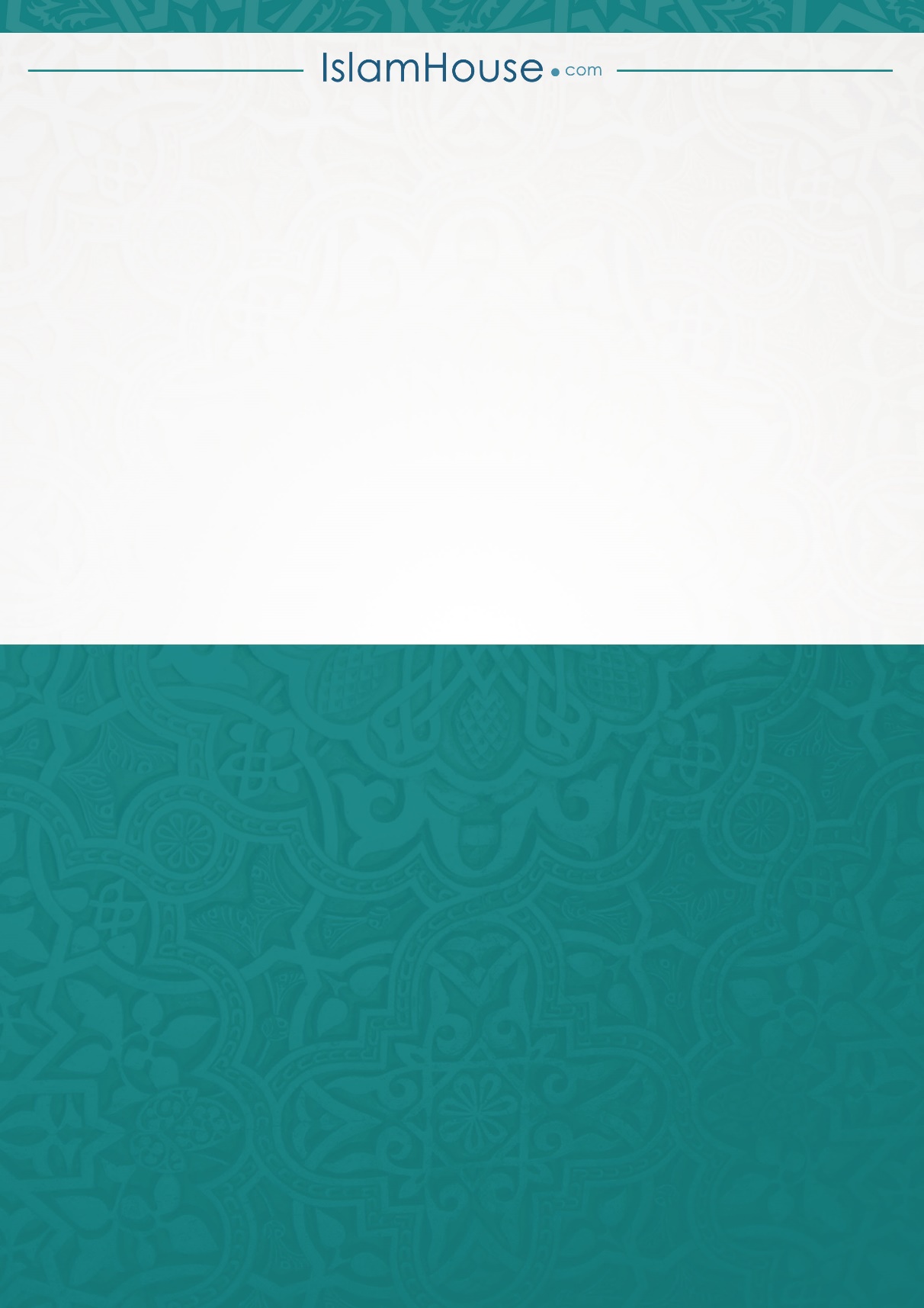 الصفحةالعنوانم1DPÀ½PÉ ªÀÄvÀÄÛ ¹Ã£ÀÄ 112DPÀ½¸ÀÄªÀÅzÀQÌgÀÄªÀ PÁgÀtUÀ¼ÀÄ24DPÀ½¸ÀÄªÀÅzÀÄ PÀgÁºÀvï DVgÀÄªÀÅzÀQÌgÀÄªÀ PÁgÀtUÀ¼ÀÄ36DPÀ½¸ÀÄªÁUÀ K£ÀÄ ªÀiÁqÀ¨ÉÃPÀÄ?49¹Ã£ÀÄ510UÀnÖAiÀiÁV ¸ÀÄÛw¸ÀÄªÀÅzÀÄ ¥ÉÇæÃvÁìºÀ¤ÃAiÀÄ612¸ÀÄÛw¸ÀÄªÀ gÀÆ¥ÀUÀ¼ÀÄ714C¯ÁèºÀ£À£ÀÄß ¸ÀÄÛw¸ÀÄªÀÅzÀgÀ°ègÀÄªÀ »PÀävï816ºÉZÀÄÑªÀjAiÀiÁV ¸ÀÄÛw¸ÀÄªÀÅzÀÄ918¹Ã£ÀÄªÀªÀ£ÀÄ vÀ£Àß zsÀé¤AiÀÄ£ÀÄß vÀVÎ¸ÀÄªÀÅzÀÄ1019¹Ã£ÀÄªÁUÀ ¨Á¬ÄAiÀÄ£ÀÄß ªÀÄÄZÀÄÑªÀÅzÀÄ1120£ÀªÀiÁgÀhiï£À ¸ÀAzÀ¨sÀðzÀ°è ¸ÀÄÛw¸ÀÄªÀÅzÀÄ1222¹Ã¤zÀªÀ¤UÉ vÀ²äÃvï ªÀiÁqÀÄªÀÅzÀgÀ «¢ü 1324vÀ²äÃvï ªÀiÁqÀÄªÀ «zsÁ£À 1425JµÀÄÖ ¨Áj vÀ²äÃvï ªÀiÁqÀ¨ÉÃPÀÄ?1527¹Ã¤zÀªÀ¤UÉ vÀ²äÃvï ªÀiÁqÀ¯ÁzÀgÉ CªÀ£ÀÄ K£ÀÄ ºÉÃ¼À¨ÉÃPÀÄ?1629¹Ã¤zÀªÀ£ÀÄ ‘C¯ïºÀªÀÄÄÝ°¯Áèºï’ JAzÀÄ ºÉÃ¼À¢zÀÝgÉ CªÀ¤UÉ vÀ²äÃvï ªÀiÁqÀ§ºÀÄzÉÃ?1732¥ÀÅgÀÄµÀ£ÀÄ ªÀÄ»¼ÉUÉ ªÀÄvÀÄÛ ªÀÄ»¼É ¥ÀÅgÀÄµÀ¤UÉ vÀ²äÃvï ªÀiÁqÀÄªÀÅzÀÄ18